ОТЧЕТ ОБЩЕСТВЕННОЙ ПАЛАТЫ городского округа КОРОЛЁВ
 О ПРОВЕДЕННЫХ МЕРОПРИЯТИЯХ в феврале 2021 годаПредседатель Общественной палаты г.о. Королев О.Б. Корнеева№ п/п№ п/пдатамероприятиеучастие в мероприятиях органов местного самоуправл. фотография с проведенногомероприятия101.02.202101.02.2021Сегодня Общественная палата г.о.Королев начала свой рабочий день с проверки соблюдения пассажирами масочного режима в наземном пассажирском транспорте. Рейд проходил в утреннее время на 3-х автобусных остановках станции " Подлипки - Дачные ". В ходе проверочных мероприятий радикальных нарушений не выявлено. При этом, всё же встречались люди без защитных масок. На просьбы надеть СИЗ, горожане реагировали спокойно и сразу же исправлялись. Проверки на транспорте продолжаются. (ОП)-s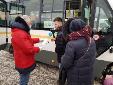 201.02.202101.02.2021В рамках общественного контроля за выполнением Постановления Правительства Российской Федерации от 14.12.2020 № 2094, 01 февраля Общественная палата г.о. Королев посетила сетевой магазин «Пятерочка», по адресу пр. Королева, д.5 и супермаркет «Билла», пр. Королева, д.5д.Контрольные мероприятия показали - цены на социально значимые продукты первой необходимости соответствуют средним по Московской области и составляют:В магазине «Пятёрочка»:- сахар – 45,99 руб. за 1 кг- макаронные изделия от 13,69 руб. за упаковку в 400 г- масло растительное от 83,99 руб. за 0,9 л- мука упаковка по 1 кг – 39,99 руб. (упаковка в 2кг по цене 84,99 руб.- гречка ядрица от 78,19 руб. за упаковку в 900 г- рис от 61,99 руб. за упаковку в 900 г- яйца куриные от 66,99 руб. за десяток.В супермаркете «Билла»:- сахар – 41,31 руб. за 0,9 кг- макаронные изделия от 12,90 руб. за упаковку в 400 г- масло растительное от 83,90 руб. за 0,9 л- мука упаковка по 1 кг – 49,90 руб. (упаковка 2 кг по цене 43,90 руб.).- гречка ядрица от 99.90 руб. за упаковку в 800 г (есть упаковка 450 г – 56,90 руб.)- рис от 99,90 руб. за упаковку в 900 г- яйца куриные от 69,90 руб. за десяток.В проверенных магазинах действуют скидочные акции. Проверяющие необоснованного роста цен не зафиксировали. (ОП)-проверено 2 магазинаs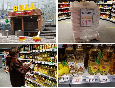 301.02.202101.02.2021Мобильная группа Общественной палаты г.о.Королев ежедневно продолжает проверку цен на социально значимые продукты первой необходимости. Сегодня отслеживали розничные цены на социально значимые продукты в: - супермаркете "Азбука вкуса", пр. Космонавтов, д.4в; -  магазине «Авоська», ул. Горького, д.14г.Контрольные мероприятия показали - цены на социально значимые товары соответствуют средним по Московской области и составляют на:- сахар – от 41,40 руб. за 1 кг- макаронные изделия от 14,90 руб. за упаковку в 400 г- масло растительное от 99,00 руб. за 0,9 л- мука от 49,90 руб. за упаковку в 2 кг - гречка ядрица от 67.90 руб. за упаковку в 900 г- рис от 49,90 руб. за упаковку в 800 г- яйца куриные от 62,90 руб. за десяток.Проверяющие необоснованного роста цен не зафиксировали. Проверки продолжаются. (комиссия 4)-проверено 2 магазинаs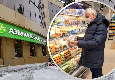 401.02.202101.02.2021Мобильная группа Общественной палаты г.о.Королев продолжает проверки цен на социально значимые продукты первой необходимости. Сегодня проверку прошли супермаркеты:- «Перекресток», пр. Королева, д.6г;- «Ярче», пр. Космонавтов, д.4г.В ходе проверки фиксировали цены на социально значимые товары:В супермаркете «Перекресток»:- сахар – 45,90 руб. за 1 кг- макаронные изделия от 13,90 руб. за упаковку в 400 г- масло растительное от 83,90 руб. за 0,9 л- мука от 47,90 за упаковку в 1 кг (82,90 руб. за упаковку в 2 кг )- гречка ядрица от 67.90 руб. за упаковку в 900 г- рис от 55,90 руб. за упаковку в 900 г- яйца куриные от 59,90 руб. за десяток.В супермаркете «Ярче»:- сахар – от 43,99 руб. за 1 кг- макаронные изделия от 16,98 руб. за упаковку в 400 г- масло растительное от 89,98 руб. за 1л- мука от 44,98 руб. за упаковку в 1 кг (есть упаковка в 2 кг – 42,98 руб.)- гречка ядрица от 49,98 руб. за упаковку в 700 г- рис от 34,98 руб. за упаковку в 700 г- яйца куриные от 64,89 руб. за десятокВ проверенных магазинах широко действуют скидочные акции. Проверяющие необоснованного роста цен не зафиксировали. Проверки продолжаются. (ОП)-проверено 2 магазинаs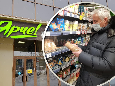 501.02.202101.02.2021Ежедневно мобильная группа Общественной палаты г.о.Королев проводит проверки цен на социально значимые продукты первой необходимости на основании Постановления Правительства Российской Федерации от 14.12.2020 № 2094. Сегодня, 01 февраля, проверку прошел гипермаркет «Глобус», расположенный на ул. Коммунальная, д.1.Контрольное мероприятие показало - в гипермаркете «Глобус» широко действуют скидочные акции. Цены на социально значимые товары соответствуют средним по Московской области и составляют:- сахар – 43,99 руб. за 1 кг- макаронные изделия от 12,99 руб. за упаковку в 400 г- масло растительное от 83,99 руб. за 0,9 л- мука от 42,99 за упаковку в 1 кг (и от 44,69 руб. за упаковку в 2 кг) - гречка ядрица от 63.99руб. за упаковку в 900 г- рис от 44,99 руб. за упаковку в 800 г- яйца куриные, С2 от 58,99 руб. за десяток.Проверяющие необоснованного роста цен не зафиксировали. Проверки продолжаются. (ОП)-s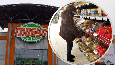 601.02.202101.02.2021В рамках программы профилактики кариеса «Наукоград – город счастливых улыбок», по инициативе заместителя председателя Общественной̆ палаты городского округа Королев, главного врача ГАУЗ МО «Королевская стоматологическая поликлиника» О.В. Ходненко при поддержке Администрации городского округа Королев проводятся уроки гигиены в школах силами наших помощников — внештатных специалистов по профилактике.⠀Уроки гигиены под названием "Про сахар" провели:- Семенова Мария в 9 «В», 6 «А», 8 «А», 9 «А» классах МБОУ «СОШ № 10»;- Сыткина Анастасия в 11 «Б», 7 «В» классах МБОУ "Лицей №4". (ОП)-Проведено
6 уроковпо теме: «Про сахар»r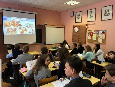 701.02.202101.02.2021Холода опасны для пожилых людей. Пенсионеры, проживающие одни, — это люди, находящиеся в группе повышенного риска, могут пострадать от переохлаждения. Поэтому активисты Общественной палаты г.о.Королев, поддерживая связь со своими соседями почтенного возраста, продолжают приносить на дом необходимые лекарства и продукты. (ОП)-r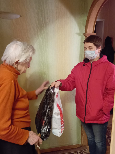 802.02.202102.02.2021Адресная помощь одиноким людям почтенного возраста в холодную и ненастную погоду особенно актуальна.Сегодня чуткость к своим соседям проявили активисты Общественной палаты г.о.Королев. Соблюдая меры безопасности доставили на дом необходимые продукты и лекарства. (ОП)-r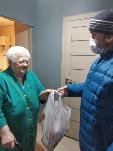 902.02.202102.02.2021Рейды по проверке соблюдения санитарных мер, направленных на противодействие распространения COVID-19, продолжаются. Сегодня Общественная палата г.о.Королев проверила соблюдение масочного режима в автобусах как у водителей, так и у пассажиров. В ходе мониторинга нарушений не выявлено. Приятно отметить, что большинство горожан понимают важность личной защиты и соблюдения необходимых предписаний. Проверки на транспорте продолжаются. (ОП)-s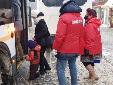 1002.02.202102.02.2021Мобильная группа Общественной палаты г.о.Королев продолжает проверки цен на социально значимые продукты первой необходимости. Сегодня, 02 февраля, проверку прошли:-  супермаркет «Билла», пр. Королева, д.5д.;- гипермаркет «Глобус», ул. Коммунальная, д.1.Контрольные мероприятия показали- цены на социально значимые товары составляют:В супермаркете «Билла»:- сахар – 41,31 руб. за 0,9 кг- макаронные изделия от 12,90 руб. за упаковку в 400 г- масло растительное от 83,90 руб. за 0,9 л- мука от 49,90 руб. за упаковку в 1 кг (есть упаковка по 2кг по цене 43,90 руб.)- гречка ядрица от 89.90 руб. за упаковку в 800 г (есть упаковка в 450 г по цене 56,90 руб.)- рис от 99,90 руб. за упаковку в 900 г- яйца куриные от 69,90 руб. за десяток.В гипермаркете «Глобус»:- сахар – 43,99 руб. за 1 кг- макаронные изделия от 12,89 руб. за упаковку в 400 г- масло растительное от 83,99 руб. за 0,9 л- мука от 42,99 за упаковку в 1 кг (и от 44,69 руб. за упаковку в 2 кг) - гречка ядрица от 63.99руб. за упаковку в 900 г- рис от 44,99 руб. за упаковку в 800 г- яйца куриные, С2 от 58,99 руб. за десяток.Проверяющие необоснованного роста цен не зафиксировали.В проверенных магазинах широко действуют скидочные акции. (ОП)-проверено 2 магазинаs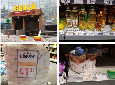 1102.02.202102.02.2021В рамках программы профилактики кариеса «Наукоград – город счастливых улыбок», по инициативе заместителя председателя Общественной палаты городского округа Королёв, главного врача ГАУЗ МО «Королевская стоматологическая поликлиника» Ольги Владимировны Ходненко при поддержке администрации и комитета образования городского округа Королёв продолжаются уроки гигиены в школах.В МБОУ «СОШ №17» урок гигиены в 1 «Д» и «В» классах провела врач-стоматолог Трофимова А.В. Была проведена контролируемая чистка зубов у детей с недостаточной гигиеной полости рта, выявленной с помощью инновационного прибора «Qscan plus».По завершении урока первоклассникам вручили дипломы «зубных защитников». (ОП)-r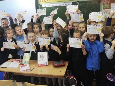 1202.02.202102.02.2021Состоялось заседание Трехсторонней комиссии (в формате ZOOM) по заключению Дополнительного соглашения о пролонгации Трёхстороннего соглашения между Администрацией г.о.Королев, профсоюзными организациями г.о.Королев и работодателями предприятий г.о.Королев на 2021-2023 годы. В заседании приняли участие члены Общественной палаты Е.Д.Лебедева, О.Ю.Белова (комиссия 8)даt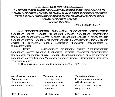 1302.02.202102.02.2021В рамках общественного контроля за выполнением Постановления Правительства Российской Федерации от 14.12.2020 № 2094, 02 февраля Общественная палата г.о. Королев посетила:- супермаркет "Азбука вкуса", пр. Космонавтов, д.4в; -  магазин «Авоська», ул. Горького, д.14ги проверила цены на социально значимые продукты первой необходимости. Контрольные мероприятия показали - цены на социально значимые товары соответствуют средним по Московской области и составляют на:- сахар – от 41,40 руб. за 1 кг- макаронные изделия от 14,90 руб. за упаковку в 400 г- масло растительное от 99,00 руб. за 0,9 л- мука от 49,90 руб. за упаковку в 2 кг - гречка ядрица от 67.90 руб. за упаковку в 900 г- рис от 49,90 руб. за упаковку в 800 г- яйца куриные от 62,90 руб. за десяток.Проверяющие необоснованного роста цен не зафиксировали. Проверки продолжаются. (комиссия 4)-проверено 2 магазинаs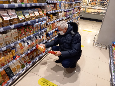 1402.02.202102.02.2021Контрольная группа Общественной палаты г.о.Королев продолжает следить за качеством оказываемых услуг по сбору и вывозу отходов из жилого сектора. Сегодня были проверены контейнерные площадки (КП) в мкр. Болшево по следующим адресам: - ул. Комитетский лес, д.15 (КП-1);- ул. Пушкинская, д.15 (КП-2).Контрольные мероприятия показали: КП-1 соответствует требованиям действующего законодательства, содержится в хорошем состоянии, график вывоза мусора не нарушен. Имеется замечание: - два дополнительных синих сетчатых контейнера стоят не под водонепроницаемой крышей, переполнены (нарушен график вывоза по ним); - площадку необходимо дооборудовать водонепроницаемой крышей для синих контейнеров.КП-2 не соответствует требованиям нового экологического стандарта (отсутствует водонепроницаемая крыша), содержится в удовлетворительном состоянии - подходы к КП и площадка не очищены от снега и наледи. По данным проверки составлен АКТ, который будет направлен в адрес Сергиево- Посадского регионального оператора и товарищество собственников жилья ТСЖ "ПУШКИНСКАЯ 15" (комиссия 1)-проверено 2 КПs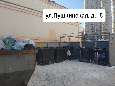 1502.02.202102.02.2021В рамках общественного контроля за выполнением Постановления Правительства Российской Федерации от 14.12.2020 № 2094, 02 февраля Общественная палата г.о. Королев совместно с Уполномоченным по правам человека в Московской области в г.о. Королев Еленой Власовой посетила сетевые магазины:- «Пятерочка», ул. Подмосковная, д.7- «Магнит», ул. Полевая, д.43/12 и проконтролировала цены на социально значимые продукты первой необходимости:В магазине «Пятёрочка»:- сахар – 45,99 руб. за 1 кг- макаронные изделия от 26,99 руб. за упаковку в 400 г- масло растительное от 83,99 руб. за 0,9 л- мука упаковка по 1 кг по цене от 39,99 руб. (упаковка в 2 кг - 74,99 руб.)- гречка ядрица от 67,49 руб. за упаковку в 900 г- рис от 89,99 руб. за упаковку в 900 г- яйца куриные от 61,00 руб. до 93,00 руб. за десяток.В магазине «Магнит»:- сахар – 43,99 руб. за 0,9 кг- макаронные изделия от 26,99 руб. за упаковку в 400 г- масло растительное от 109,99 руб. за 1 л- мука упаковка по 1 кг по цене от 49,99 руб. (упаковка в 2 кг - 74,99 руб.)- гречка ядрица от 69,99 руб. за упаковку в 800 г- рис от 74,49 руб. до 79,99 руб. за упаковку в 900 г- яйца куриные от 62,00 руб. до 84,00 руб. за десяток.В проверенных магазинах действуют скидочные акции.Проверяющие необоснованного роста цен не зафиксировали. (комиссия 2)-проверено 2 магазинаs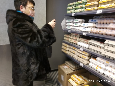 1602.02.202102.02.2021Продолжаем контролировать цены на социально значимые продукты первой необходимости в магазинах и супермаркетах города.02 февраля мобильная группа Общественной палаты г.о.Королев совместно с Уполномоченным по правам человека в Московской области в г.о. Королев Еленой Власовой посетила сетевые магазины «Пятёрочка» и «Магнит» в ЖК "Валентиновка Парк" по адресу ул. Горького, д.79, строение 4.Контрольные мероприятия показали - цены на социально значимые товары соответствуют средним по Московской области и составляют на:- сахар – от 45,99 руб. за 1 кг- макаронные изделия от 13,69 руб. за упаковку в 400 г- масло растительное от 83,49 руб. за 0,9 л- мука от 49,90 руб. за упаковку в 2 кг - гречка ядрица от 73.99 руб. за упаковку в 900 г- рис от 74,99 руб. за упаковку в 900 г- яйца куриные от 61,49 руб. за десяток.Проверяющие необоснованного роста цен не зафиксировали. Проверки продолжаются. (комиссия 2)-проверено 2 магазинаs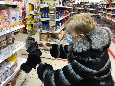 1702.02.202102.02.2021Сегодня Общественная палата г.о.Королев совместно с Уполномоченным по правам человека в МО в г.о.Королев Еленой Власовой провели проверку аптечного пункта города. Общественники посетили "АПТЕКА +" в ЖК "Валентиновка Парк" по адресу ул. Горького, д.79, строение 13, уделив особое внимание наличию лекарственных препаратов для лечения COVID-19, рекомендованных Минздравом МО, а также соблюдения мер безопасности в условиях распространения коронавирусной инфекции. Результаты проверки показали: в целом все лекарственные препараты есть в наличии. В аптечном пункте не оказалось из списка Минздрава МО одного противовирусного препарата - "арбидол", по которому фармацевты ожидают поставку в ближайшие время. Дефицита по маскам, перчаткам, антисептикам не отмечено. Цена защитной маски 15 рублей за штуку. Проверяющие также не выявили на объекте нарушения санитарных норм. Проверки продолжаются. (комиссия 2)-s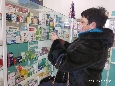 1802.02.202102.02.202102 февраля мобильная группа Общественной палаты г.о.Королев проконтролировала работу площадки "МегаБак" по адресу ул. Комитетский лес, д.15. Площадка для сдачи КГМ стала частью новой инфраструктуры обращения с отходами в Московской области. Она базируется на раздельном сборе коммунальных отходов — это одна из основных целей национального проекта "Экология".Проверка показала: площадка содержится в хорошем состоянии. Однако, деятельность проекта на сегодняшний день нарушена. Установленные на территории площадки три бункера для раздельного сбора КГМ снова стали заполняться разнообразным видом ТКО. Общественная палата г.о.Королев обращается к жителям муниципалитета: "На площадке "МегаБак" осуществлять раздельную сдачу коммунальных отходов."По данным проверки составлен АКТ, который будет направлен в Администрацию города. (комиссия 1)-s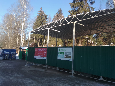 1903.02.202103.02.2021Активисты Общественной палаты г.о.Королев постоянно поддерживают связь со своими соседями - одинокими пенсионерами.При соблюдении необходимых мер предосторожности доставляют им на дом необходимые продукты и лекарства. (ОП)-r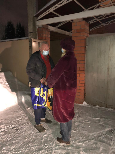 2003.02.202103.02.2021В рамках сегодняшних контрольных мероприятий мобильная группа Общественной палаты г.о.Королев посетила аптеки:- "Планета здоровья", пр. Космонавтов, д.41, к.1- "Аптека от склада", пр. Космонавтов, д.41, к.1 с проверкой наличия препаратов для лечения COVID-19, средств индивидуальной защиты и по просьбе горожан наличие ртутных градусников. Результаты показали: в аптеке "Планета здоровья" практически все лекарства из рекомендованного перечня есть. Исключением явился препарат "умифеновир", поставки которого ожидаются в ближайшее время. В аптечном пункте "Аптека от склада" в дефиците оказались 4-е из 11-ти препаратов в т.ч.: "фавипиравир", "гидроксихлорохин", "дексаметазон", "преднизалон". Средства индивидуальной защиты в аптеках имеются. Цена на маски 10 рублей за штуку. Кроме того, в "Аптеке от склада " имеется аналог ртутного - безртутный градусник по цене 340 рублей за штуку. На объектах нормы соблюдаются. Проверки продолжаются. (ОП)-Проверено2 аптекиs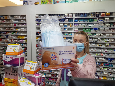 2103.02.202103.02.2021Общественная палата г.о. Королев продолжает проверки аптечных пунктов города на наличие лекарственных препаратов для лечения COVID-19, рекомендованных Минздравом МО, а также соблюдения мер безопасности в условиях распространения коронавирусной инфекции. 03 февраля проверка прошла в аптеках:- "Будь здоров", ул. Октябрьская, д.9- "ВИТА экспресс", ул. Октябрьская, д.12/2. Результаты проверки показали: в целом, все лекарственные препараты, рекомендованные Минздравом МО для лечения CAVID-19, есть в наличии. Дефицита по маскам, перчаткам, антисептикам не отмечено. Цена защитной маски 9 рублей за штуку.Ртутных градусников нет. Проверяющие не выявили на объектах нарушений санитарных норм. Проверки продолжаются. (комиссия 2)-Проверено2 аптекиs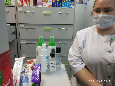 2203.02.202103.02.2021В рамках программы профилактики кариеса «Наукоград – город счастливых улыбок», по инициативе заместителя председателя Общественной палаты городского округа Королёв, главного врача ГАУЗ МО «Королёвская стоматологическая поликлиника» О.В. Ходненко при поддержке Администрации городского округа Королёв проводятся уроки гигиены в школах силами наших помощников — внештатных специалистов по профилактике.Урок гигиены под названием «Про сахар» в 5 «В» классе МБОУ «Лицей №4» провела Сыткина Анастасия. (ОП)-r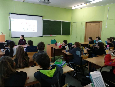 2303.02.202103.02.2021В рамках программы профилактики кариеса «Наукоград – город счастливых улыбок», по инициативе заместителя председателя Общественной палаты городского округа Королёв, главного врача ГАУЗ МО «Королёвская стоматологическая поликлиника» Ольги Владимировны Ходненко при поддержке администрации и комитета образования городского округа Королёв продолжаются уроки гигиены в школах.⠀В МБОУ «СОШ №17» урок гигиены в 1 «А» классе провела врач-стоматолог Трофимова А.В. Была проведена контролируемая чистка зубов у детей с недостаточной гигиеной полости рта, выявленной с помощью инновационного прибора «Qscan plus».По завершении урока первоклассникам вручили дипломы «зубных защитников». (ОП)-r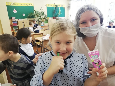 2403.02.202103.02.2021В рамках общественного контроля за выполнением Постановления Правительства Российской Федерации от 14.12.2020 № 2094, Общественная палата г.о.Королев продолжает проверки цен на социально значимые продукты первой необходимости в магазинах города. Сегодня проверку прошел супермаркет «Перекресток» по адресу пр. Космонавтов, д.41, к.1.Контрольные мероприятия показали - цены на социально значимые товары составляют:- сахар – 45,90 руб. за 1 кг- макаронные изделия от 13,90 руб. за упаковку в 400 г- масло растительное от 83,90 руб. за 0,9 л- мука от 51,90 за упаковку в 1 кг (49,90 руб. за упаковку в 2 кг)- гречка ядрица от 67.90 руб. за упаковку в 900 г- рис от 55,90 руб. за упаковку в 900 г- яйца куриные С2 от 59,90 руб. за десяток.В супермаркете «Перекресток» широко действуют скидочные акции. Сегодня акцию со снижением цены применили на подсолнечное масло, рис и макаронные изделия. Проверяющие необоснованного роста цен не зафиксировали. Проверки продолжаются. (ОП)-s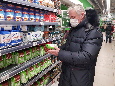 2504.02.202104.02.2021В рамках общественного контроля за выполнением Постановления Правительства Российской Федерации от 14.12.2020 № 2094, 04 февраля Общественная палата г.о. Королев посетила сетевой магазин «Пятерочка», по адресу пр. Королева, д.5 и супермаркет «Билла», пр. Королева, д.5д и проверила цены на социально значимые продукты первой необходимости.В магазине «Пятёрочка»:- сахар – 45,99 руб. за 1 кг (цена не изменилась)- макаронные изделия от 13,69 руб. за упаковку в 400 г- масло растительное от 83,99 руб. за 0,9 л- мука упаковка по 1 кг – 39,99 руб. (упаковка в 2 кг по цене 45,99 руб.- гречка ядрица от 73,49 руб. за упаковку в 900 г- рис от 61,99 руб. за упаковку в 900 г- яйца куриные от 66,99 руб. за десяток.В супермаркете «Билла»:- сахар – 41,31 руб. за 0,9 кг (цена не изменилась)- макаронные изделия от 12,90 руб. за упаковку в 400 г- масло растительное от 83,90 руб. за 0,9 л- мука упаковка по 1 кг – 46,90 руб. (упаковка 2кг по цене 99,90 руб.).- гречка ядрица от 79.90 руб. за упаковку в 900 г - рис от 69,90 руб. за упаковку в 800 г- яйца куриные от 69,90 руб. за десяток.В проверенных магазинах действуют скидочные акции. Проверяющие необоснованного роста цен не зафиксировали. (ОП)-Проверено2 магазинаs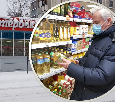 2604.02.202104.02.2021Продолжаем контролировать цены на социально значимые продукты первой необходимости в магазинах и супермаркетах города.04 февраля мобильная группа Общественной палаты г.о.Королев посетила: - супермаркет "Азбука вкуса", пр. Космонавтов, д.4в; -  магазин «Авоська», ул. Горького, д.14ги проконтролировала цены на продукты питания первой необходимости: сахар, макаронные изделия, масло растительное, мука, гречка ядрица, рис, яйца куриные.Контрольные мероприятия показали - цены соответствуют средним по Московской области и составляют на:- сахар – 41,40 руб. за 0,9 кг в «Азбуке вкуса» (45,90 руб. за 1 кг - в магазине «Авоська») – цены не изменились;- макаронные изделия от 14,90 руб. за упаковку в 400 г- масло растительное от 99,00 руб. за 0,9 л (109,90 руб. за 1 л)- мука от 49,90 руб. за упаковку в 2 кг - гречка ядрица от 67.90 руб. за упаковку в 900 г- рис от 49,90 руб. за упаковку в 800 г- яйца куриные от 62,90 руб. за десяток.Проверяющие необоснованного роста цен не зафиксировали. Проверки продолжаются. (комиссия 4)-Проверено2 магазинаs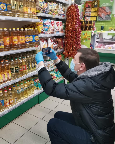 2704.02.202104.02.2021Мобильная группа Общественной палаты г.о.Королев продолжает проверки цен на социально значимые продукты первой необходимости. Сегодня проверку прошли супермаркеты:- «Перекресток», пр. Королева, д.6г;- «Ярче», пр. Космонавтов, д.4; и гипермаркет «Глобус», ул. Коммунальная, д.1.В ходе контрольной проверки общественники фиксировали цены на социально значимые продукты.В супермаркете «Перекресток»:- сахар – 45,90 руб. за 1 кг (цена не изменилась)- макаронные изделия от 13,90 руб. за упаковку в 400 г- масло растительное от 83,90 руб. за 0,9 л - мука от 47,90 за упаковку в 1 кг (49,90 руб. за упаковку в 2 кг )- гречка ядрица от 67.90 руб. за упаковку в 900 г- рис от 52,90 руб. за упаковку в 900 г- яйца куриные от 59,90 руб. за десяток.В супермаркете «Ярче»:- сахар – от 43,99 руб. за 1 кг (цена не изменилась)- макаронные изделия от 16,98 руб. за упаковку в 400 г- масло растительное от 89,98 руб. за 1л- мука от 44,98 руб. за упаковку в 1 кг (есть упаковка в 2 кг – 42,98 руб.)- гречка ядрица от 49,98 руб. за упаковку в 700 г- рис от 34,98 руб. за упаковку в 700 г- яйца куриные от 66,89 руб. за десятокВ гипермаркете «Глобус»:- сахар –   44,49 руб. за 1 кг (на 02.02.2021 цена составляла 43,99 руб.)- макаронные изделия от 12,89 руб. за упаковку в 400 г- масло растительное от 83,99 руб. за 0,9 л- мука от 42,99 за упаковку в 1 кг (и от 44,69 руб. за упаковку в 2 кг) - гречка ядрица от 63.99руб. за упаковку в 900 г- рис от 44,99 руб. за упаковку в 800 г- яйца куриные, С2 от 58,99 руб. за десяток.В проверенных магазинах широко действуют скидочные акции.Контрольные мероприятия показали - цены на социально значимые товары соответствуют средним по Московской области.Мониторинг цен на продукты питания будет осуществляться в течение первого квартала 2021 года. (ОП)-Проверено3 магазинаs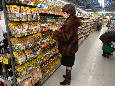 2804.02.202104.02.2021Активисты Общественной палаты г.о.Королев постоянно поддерживают связь со своими соседями, которым не рекомендовано выходить на улицу. При соблюдении мер безопасности, оказывают им помощь - доставляют на дом необходимые продукты и лекарства. (ОП)-r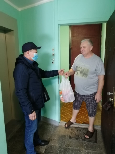 2904.02.202104.02.2021В рамках сегодняшних плановых контрольных мероприятий мобильная группа Общественной палаты г.о.Королев посетила аптеки:- "Энергия-авто", пр. Космонавтов, д. 29/12, к.1- "Три-Ка", пр. Королева, 6гс проверкой наличия препаратов для лечения коронавирусной инфекции, средств индивидуальной защиты и по просьбе горожан наличие ртутных градусников. Результаты показали: в аптеках практически все лекарства по рекомендованному перечню есть. Средства индивидуальной защиты в наличии имеются. Цена на маски 15 рублей за штуку. Кроме того, в аптечных пунктах имеются ртутные градусники:- "Энергия-авто" по цене 350 рублей за штуку;- "Три-Ка" по цене 340 рублей за штуку. На объектах нормы соблюдаются. Проверки продолжаются. (ОП)-Проверено2 аптекиs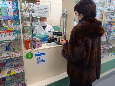 3004.02.202104.02.2021В рамках программы профилактики кариеса «Наукоград – город счастливых улыбок», по инициативе заместителя председателя Общественной палаты городского округа Королёв, главного врача ГАУЗ МО «Королёвская стоматологическая поликлиника» Ольги Владимировны Ходненко при поддержке администрации и комитета образования городского округа Королёв продолжаются уроки гигиены в школах.Уроки гигиены в первых классах провели врач-стоматологи Трофимова А.В. и Клименко А.Р.Была проведена контролируемая чистка зубов у детей с недостаточной гигиеной полости рта, выявленной с помощью инновационного прибора «Qscan plus». По завершении урока первоклассникам вручили дипломы «зубных защитников». (ОП)-r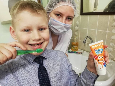 3104.02.202104.02.2021В микрорайоне Текстильщик появится мемориальная доска Владимиру Сапожникову.Владимир Сапожников - основатель фабрики братьев Сапожниковых, на которой выпускались шёлковые ткани, которые были пользовались популярностью не только в России, но и зарубежом. Фабрика была основана в селе Куракино, ныне это территория микрорайона Текстильщик. На месте фабрики в наши дни существует одно из старейших предприятий города - Королёвская шёлковая фабрика «Передовая Текстильщик».  С предложением увековечить память Владимира Сапожникова выступила краевед и член общественной палаты Королёва Ольга Глаголева.  В четверг, 4 февраля, члены Комиссии по увековечиванию памяти выдающихся граждан и значимых событий городского округа Королёв единогласно проголосовали за установку мемориальной доски по адресу улица Тарасовcкая д.9. (комиссия 3)-r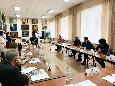 3205.02.202105.02.2021В рамках программы профилактики кариеса «Наукоград – город счастливых улыбок», по инициативе заместителя председателя Общественной палаты городского округа Королёв, главного врача ГАУЗ МО «Королёвская стоматологическая поликлиника» О.В. Ходненко при поддержке Администрации городского округа Королёв проводятся уроки гигиены в школах силами помощников — внештатных специалистов по профилактике.Семенова Мария провела урок гигиены под названием «Осторожно СНЮС» в 7 «А» , урок гигиены под названием «Про сахар» в 5 «А», 7 «Б» и «В» классах МБОУ «СОШ №10». (ОП)-r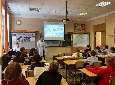 3305.02.202105.02.2021Рабочая группа Общественной палаты г.о.Королев совместно с депутатом городского Совета депутатов В.А.Доморадским и представителем УК АО "Жилкомплекс" проверили качество выполняемых работ в МКД по адресу: ул. К.Маркса, д.5.Осмотр подъездов показал: в числе выполненных работ- заменены окна произведена штукатурка и покраска стен и потолков, покрашены трубы и батареи, установлены новые почтовые ящики, отремонтированы козырьки подъездов. Все вопросы по ремонту подъездов согласовывались с жителями. Есть замечания: - нумерация квартир на почтовых ящиках не читаема (мелкие цифры);- плохо покрашены трубы;- имеется мусор на   площадках. Представители УК все замечания приняли к сведению и пообещали в ближайшее время исправить. По данным проверки составлен АКТ. (комиссия 1)-s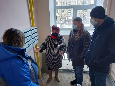 3408.02.202108.02.2021В рамках общественного контроля за выполнением Постановления Правительства Российской Федерации от 14.12.2020 № 2094, 08 февраля Общественная палата г.о. Королев посетила сетевой магазин «Пятерочка», по адресу ул. Академика Легостаева, д.8 и супермаркет «Билла», пр. Королева, д.5д и проверила цены на социально значимые продукты первой необходимости.Проверка показала:в магазине «Пятёрочка»:- сахар – 45,99 руб. за 1 кг (цена не изменилась!)- макаронные изделия от 13,69 руб. за упаковку в 400 г- масло растительное от 83,99 руб. за 0,9 л- мука упаковка по 1 кг – 46,99 руб. (упаковка в 2 кг по цене 74,99 руб.- гречка ядрица от 79,99 руб. за упаковку в 800 г- рис от 49,99 руб. за упаковку в 900 г- яйца куриные от 65,99 руб. за десяток.В супермаркете «Билла»:- сахар – 41,31 руб. за 0,9 кг (цена не изменилась!)- макаронные изделия от 12,90 руб. за упаковку в 400 г- масло растительное от 83,90 руб. за 0,9 л- мука упаковка по 1 кг – 46,90 руб. (упаковка 2кг по цене 76,90 руб.).- гречка ядрица от 79.90 руб. за упаковку в 800 г - рис от 69,90 руб. за упаковку в 800 г- яйца куриные от 69,90 руб. за десяток.В проверенных магазинах широко действуют скидочные акции. Проверяющие необоснованного роста цен не зафиксировали.  (ОП)-Проверено2 магазинаs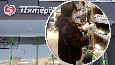 3508.02.202108.02.2021Мобильная группа Общественной палаты г.о.Королев продолжает проверки цен на социально значимые продукты первой необходимости. Сегодня проверку прошли:- супермаркет "Азбука вкуса", пр. Космонавтов, д.4в; -  магазин «Авоська», ул. Горького, д.14г.Контрольные мероприятия показали - цены на социально значимые товары соответствуют средним по Московской области и составляют на:- сахар – 41,40 руб. за 0,9 кг в супермаркете «Азбука вкуса» и 45,90 руб. за 1 кг в магазине «Авоська» - цены не изменились!- макаронные изделия от 14,90 руб. за упаковку в 400 г- масло растительное от 99,00 руб. за 0,9 л- мука от 49,90 руб. за упаковку в 2 кг - гречка ядрица от 67.90 руб. за упаковку в 900 г- рис от 49,90 руб. за упаковку в 800 г- яйца куриные от 62,90 руб. за десяток.Проверяющие необоснованного роста цен не зафиксировали. Проверки продолжаются. (комиссия 4)-Проверено2 магазинаs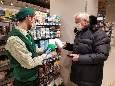 3608.02.202108.02.2021В рамках сегодняшних плановых контрольных мероприятий мобильная группа Общественной палаты г.о.Королев посетила аптеки:- "Подорожник", пр. Космонавтов, д.37, к.1- "ГорЗдрав", пр. Королева, 5с проверкой наличия препаратов для лечения коронавирусной инфекции, средств индивидуальной защиты и, по просьбе горожан, наличие ртутных градусников. Результаты показали: в аптеках практически все лекарства по рекомендованному перечню есть. Исключением явились два препарата - "гидроксихлорохин" и "дексаметазон", поставка которых ожидается в ближайшее время. Средства индивидуальной защиты в наличии имеются. Цена на маски 10 рублей за штуку. Кроме того, в аптеке "Горздрав" имеется градусник медицинский- безртутный, аналог ртутного градусника, по цене 511 рублей за штуку. Проверки продолжаются. (ОП)-Проверено2 аптекиs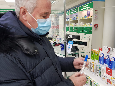 3708.02.202108.02.2021Адресная помощь одиноким людям почтенного возраста в холодную погоду особенно актуальна. Сегодня чуткость к своим соседям проявили активисты Общественной палаты г.о.Королев. Соблюдая меры безопасности, доставили на дом необходимые продукты и лекарства. (ОП)-r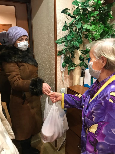 3808.02.202108.02.2021Контрольная группа Общественной палаты г.о.Королев продолжает следить за качеством оказываемых услуг по сбору и вывозу отходов из жилого сектора. Сегодня были проверены контейнерные площадки (КП) по следующим адресам:- ул. Строителей, д.13 (КП-1);- пр-д Матросова, д.5 (КП-2).Контрольные мероприятия показали: КП-1 соответствует требованиям действующего законодательства, однако содержится в неудовлетворительном состоянии - нарушен график вывоза мусора. Площадка и подходы к ней не очищены от снега и наледи. КП-2 не соответствует требованиям нового экологического стандарта (отсутствует водонепроницаемая крыша), содержится в неудовлетворительном состоянии. На площадке находится разного рода ТКО, нарушен график вывоза бытовых отходов, КП и подходы к ней не очищены от снега и наледи. По данным проверки составлен АКТ, который будет направлен в адрес Управляющей компании АО «Жилсервис» и рег.оператора. (комиссия 2)-Проверено2 КПs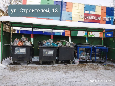 3908.02.202108.02.2021Общественная палата г.о. Королев продолжает проверки аптечных пунктов города на предмет наличия лекарственных препаратов для лечения COVID-19, рекомендованных Минздравом МО, средств индивидуальной защиты и ртутных градусников.Сегодня проверка прошли в аптеке «ТриКа», пр. Космонавтов, 4ВПроверка показали: в дефиците оказались 3-и из 11-ти препаратов, рекомендованных Минздравом МО - «умифеновир», «гидроксихлорохин» и «дексаметазон», по которым фармацевты аптеки ожидают поставку в ближайшие дни. Дефицита по маскам, перчаткам, антисептикам нет. Цена на маски в аптеке «ТриКа» - 20 рублей за штуку. В аптеке есть ртутные градусники по цене 450 руб. за шт. Проверяющие не выявили на объекте нарушения санитарных норм. Проверки продолжаются. (комиссия 2)-s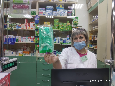 4008.02.202108.02.2021В рамках общественного контроля за выполнением Постановления Правительства Российской Федерации от 14.12.2020 № 2094, 08 февраля мобильная группа Общественной палаты г.о. Королев посетила гипермаркет «Магнит семейный» по адресу пр. Космонавтов, д.47/16 и супермаркет "Ярче" по адресу пр. Космонавтов, д.4г, и проверила цены на социально значимые продукты первой необходимости: сахар, макаронные изделия, масло растительное, мука, гречка ядрица, рис, яйца куриные.Проверяющие необоснованного роста цен не зафиксировали. Цены на социально значимые товары соответствуют средним по Московской области и составляют:В гипермаркете «Магнит семейный»:- сахар – от 42,99 руб. за 1,0 кг (цена не изменилась!)- макаронные изделия от 12,99 руб. за упаковку в 400 г- масло растительное от 79,99 руб. за 0,9л- мука от 47,99 руб. за упаковку в 1 кг (86,99 руб. за упаковку в 2 кг)- гречка ядрица от 89,99 руб. за упаковку 900 г- рис от 34,99 руб. за упаковку 800 г- яйца куриные от 58,79 руб. за десятокВ супермаркете «Ярче»:- сахар – от 43,99 руб. за 1 кг (цена не изменилась!)- макаронные изделия от 16,98 руб. за упаковку в 400 г- масло растительное от 89,98 руб. за 1л- мука от 43,79 руб. за упаковку в 1 кг (есть упаковка в 2 кг – 42,98 руб.)- гречка ядрица от 49,98 руб. за упаковку в 700 г- рис от 34,98 руб. за упаковку в 700 г- яйца куриные С2 от 66,89 руб. за десятокПроверки продолжаются. (ОП)-Проверено2 магазинаs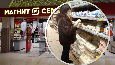 4108.02.202108.02.2021Мобильная группа Общественной палаты г.о.Королев продолжает проверки цен на социально значимые продукты первой необходимости. Сегодня проверку прошли: - супермаркет «Перекресток», пр. Космонавтов, д.12а;- гипермаркет «Глобус», ул. Коммунальная, д.1.В ходе контрольной проверки общественники фиксировали цены на социально значимые продукты.В супермаркете «Перекресток»:- сахар – 45,90 руб. за 1 кг (цена не изменилась)- макаронные изделия от 13,90 руб. за упаковку в 400 г- масло растительное от 83,90 руб. за 0,9 л - мука от 51,90 за упаковку в 1 кг (49,90 руб. за упаковку в 2 кг )- гречка ядрица от 67.90 руб. за упаковку в 900 г- рис от 52,90 руб. за упаковку в 900 г- яйца куриные С2 от 59,90 руб. за десяток.В гипермаркете «Глобус»:- сахар –   44,49 руб. за 1 кг (цена не изменилась)- макаронные изделия от 12,89 руб. за упаковку в 400 г- масло растительное от 83,99 руб. за 0,9 л- мука от 42,99 за упаковку в 1 кг (и от 44,69 руб. за упаковку в 2 кг) - гречка ядрица от 63.99руб. за упаковку в 900 г- рис от 44,99 руб. за упаковку в 800 г- яйца куриные, С2 от 56,99 руб. за десяток.В проверенных магазинах широко действуют скидочные акции.Контрольные мероприятия показали - цены на социально значимые товары соответствуют средним по Московской области. (ОП)-Проверено2 магазинаs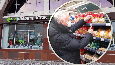 4209.02.202109.02.2021Заседание Совета ОП (ОП)-k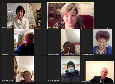 4309.02.202109.02.2021В рамках общественного контроля за выполнением Постановления Правительства Российской Федерации от 14.12.2020 № 2094, мобильная группа Общественной палаты г.о.Королев сегодня проверила цены на социально значимые продукты первой необходимости в сетевых магазинах города:- супермаркет «Билла», пр. Королева, д.5д;-  гипермаркет «Глобус», ул. Коммунальная, д.1;- супермаркет "Азбука вкуса", пр. Космонавтов, д.4в; -  магазин «Авоська», ул. Горького, д.14г.Проверяющие необоснованного роста цен не зафиксировали. Цены на социально значимые товары соответствуют средним по Московской области.В том числе, цена на сахар и подсолнечное масло не изменилась:- в супермаркете «Билла»: сахар – 41,31 руб. за 0,9 кг, подсолнечное масло от 83,90 руб. за 0,9 л-  в гипермаркете «Глобус: сахар – 44,49 руб. за 1 кг, подсолнечное масло от 83,99 руб. за 0,9 л- в супермаркете "Азбука вкуса": сахар – 41,40 руб. за 0,9 кг, подсолнечное масло от 110 руб. за 1л- в магазине «Авоська»: сахар – 45,90 руб. за 1 кг, подсолнечное масло от 99,0 руб. за 0,830 л.Члены муниципальной Общественной палаты также проверили цены на макаронные изделия, муку, гречку ядрица, рис, яйца куриные, помидоры, огурцы, куры.Проверки продолжаются.  (ОП)-Проверено4 магазинаs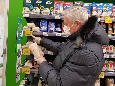 4409.02 202109.02 2021Онлайн заседание комиссии по этике (комиссия 8)-k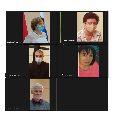 4509.02.202109.02.2021В рамках программы профилактики кариеса «Наукоград – город счастливых улыбок», по инициативе заместителя председателя Общественной палаты городского округа Королёв, главного врача ГАУЗ МО «Королёвская стоматологическая поликлиника» Ольги Владимировны Ходненко при поддержке администрации и комитета образования городского округа Королёв продолжаются уроки гигиены в школах.Уроки гигиены в первых классах провели врач-стоматолог Клименко А.Р. и зубной врач Михайлова В.А.Была проведена контролируемая чистка зубов у детей с недостаточной гигиеной полости рта, выявленной с помощью инновационного прибора «Qscan plus».По завершении урока первоклассникам вручили дипломы «зубных защитников». (ОП)-r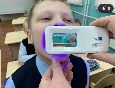 4609.02.202109.02.2021Совместно с Советником Главы г.о. Королев Ж.Н.Прокофьевой, председатель ОП О.Корнеева приняла участие в совместном заседании комиссии по сохранению историко-культурного наследия и архитектурному облику городов Общественной палаты Московской области и комиссии по развитию культуры и туризма Общественной палаты Московской области. (ОП)даt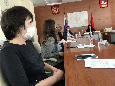 47С 01.02. – 09.02.2021С 01.02. – 09.02.2021Общественная палата г.о.Королев продолжает проверки соблюдения мер по предотвращению распространения коронавирусной инфекции.С 01 февраля по 09 февраля контрольная группа Общественной палаты проинспектировала осуществление входного контроля при приёме детей в следующие учреждения дополнительного образования: МБУ ДО Дом юных техников, МАУ ДО Школа искусств, МБУ ДО «Центр Орбита», МБУ ДО Центр развития творчества детей и юношества, МАУ ДО «Центр Гармония».Результаты проверки показали: во всех проверенных учреждениях при входе организован "утренний фильтр" сотрудников, детей и родителей, с обязательной обработкой рук (детей по согласованию с родителями), термометрией и занесением результатов в журнал. Сотрудники и родители при посещении детских учреждений дополнительного образования соблюдают масочный режим. В учреждениях оформлены информационные стенды по профилактике ОРВИ, гриппа и коронавируса. Проверки продолжаются. (комиссия 5)-Проверено5 учреждений дополнительного образованияs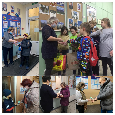 4810.02.202110.02.202110 февраля в Общественной палате РФ состоялись общественные слушания в связи с новыми требованиями Роспотребнадзора в сфере детства.Заместитель председателя Общественной палаты городского округа Королёв, главный врач ГАУЗ МО «Королёвская стоматологическая поликлиника» О.В. Ходненко и главный врач ГАУЗ МО «Московская областная стоматологическая поликлиника» М.И. Сойхер приняли участие в обсуждении проекта вносимых изменений. (ОП)-t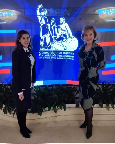 4910.02.202110.02.2021Общественная палата г.о.Королев, после снегопада, в рамках нацпроекта "Демография" провела контроль содержания детской игровой площадки по адресу ул. Комитетский лес, д.2. Проверкой установлено: на объекте все игровые конструкции находятся в рабочем состоянии, видимых неисправностей и повреждений не имеется. Замечание: подходы к площадке и сама игровая площадка не очищены от снега и наледи. По данным проверки составлен АКТ, который будет направлен в адрес МБУ «Автобытдор». Проверки продолжаются. (комиссия 1)-s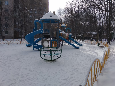 5010.02.202110.02.2021Общественная палата г.о.Королев регулярно проводит мониторинги по очистке снежных масс городскими службами. Очередная проверка работы организации "Автобытдор" и Управляющей компании АО "Жилкомплекс" проведена 10 февраля после обильного снегопада в районе ул.Комитетский лес во дворе дома N3 мкр-н Юбилейный. Контрольные мероприятия показали: на названном объекте произведена уборка дорог, пешеходных зон, и подходов к МКД. Работы проводились силами работников организаций как механизированным, так и ручным способом с использованием противогололедных средств. Замечаний нет. По результатам проверки составлен АКТ. (комиссия 1)-s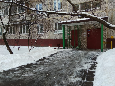 5110.02.202110.02.202110 февраля Общественная палата г.о.Королев оценила состояние подходов к образовательному учреждению МБУ СОШ N6 по адресу ул. Комитетский лес, д.14 после ночного снегопада.Проверкой установлено: проходы прочищены специализированной техникой - безопасный подход к школе и доступность запасных и эвакуационных выходов обеспечены. Дорожки на территории школы плохо очищены от снега и льда. По данным проверки составлен АКТ, который будет направлен в Администрацию города. Проверки продолжаются. (комиссия 1)-s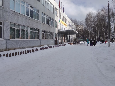 5210.02.202110.02.2021Сегодня Общественная палата г.о.Королев проверила обеспечение безопасного подхода к МБДОУ Детский сад № 33 "Березка" по ул. Новая ул., 2А, микрорайон Юбилейный.Проверкой установлено: все дорожки на территории учреждения убраны, подъездные пути прочищены специализированной техникой. Безопасный подход к ДОУ и доступность запасных и эвакуационных выходов обеспечены. Замечаний нет. Проверки продолжаются. (комиссия 1)-s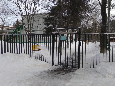 5310.02.202110.02.2021Контрольная группа Общественной палаты г.о.Королев продолжает следить за качеством оказываемых услуг по сбору и вывозу отходов из жилого сектора. Сегодня были проверены контейнерные площадки по следующим адресам: - ул.Калининградская,17/2;- ул. Калининградский проезд, д.2.Контрольные мероприятия показали: КП   соответствуют требованиям действующего законодательства, содержатся в хорошем состоянии, график вывоза мусора не нарушен.Имеется замечание: у КП по ул. Калининградский проезд, д.2 синий сетчатый контейнер стоит не под водонепроницаемой крышей и недостаточно хорошо очищены подходы и сама площадка от снега и наледи. По данным проверки составлен АКТ, который будет направлен в адрес Управляющей компании АО "Жилсервис".  Проверки продолжаются. (ОП)-Проверено2 КПs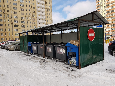 5410.02.202110.02.2021В рамках сегодняшних контрольных мероприятий   мобильная группа Общественной палаты г.о.Королев посетила КП:- ул.50 лет ВЛКСМ, д.4а (КП-1);- ул. Чайковского, д.3а (КП-2).с проверкой их санитарного содержания на соответствие новому экологическому стандарту. Контроль показал: объекты соответствуют требованиям действующего законодательства, содержатся в удовлетворительном состоянии, график вывоза мусора не нарушен. Имеются замечания: - КП-1- синие сетчатые контейнеры находятся не под водонепроницаемой крышей, у стенки ограждения начали образовываться навалы КГМ;- КП-2 после выгрузки мусора из серых контейнеров и бункера, остаётся много отходов на площадке в т.ч. и КГМ. По данным проверки составлен АКТ, который будет направлен в адрес Управляющей компании АО "Жилсервис" и регоператора для устранения замечаний. (ОП)-Проверено2 КПs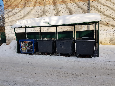 5510.02.202110.02.2021Мобильна группа муниципальной Общественной палаты продолжает следить за качеством оказываемых услуг по вывозу отходов из жилого сектора. Сегодня были проверены контейнерные площадки (КП) в разных микрорайонах города по следующим адресам:- ул.Комитетский лес, д.15, мкр-н Болшево (КП-1);- ул.Пионерская, д.30, корпус 9 (КП-2).Контрольные мероприятия показали: КП соответствуют требованиям действующего законодательства, содержится в хорошем состоянии, график вывоза мусора не нарушен. Имеются замечания:- КП-1 два дополнительных синих контейнера стоят не под водонепроницаемой крышей;- КП-2 площадка и подходы к ней недостаточно хорошо очищены от снега. По данным проверки составлены АКТы, которые будут направлены в адрес Управляющих компаний АО "Жилкомплекс", ООО "Домжилсервис" и регоператора для устранения замечаний. Проверки продолжаются. (комиссия 1)-Проверено2 КПs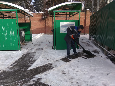 5610.02.202110.02.2021Мобильная группа Общественной палаты г.о.Королев продолжает проверку цен на социально значимые продукты первой необходимости. 10 февраля отслеживали розничные цены на социально значимые продукты в супермаркетах:- «Ярче», пр. Космонавтов, д.4г;- «Перекресток», пр. Космонавтов, д.12а.В супермаркете «Ярче»:- сахар – от 43,99 руб. за 1 кг (цена не изменилась!)- макаронные изделия от 16,98 руб. за упаковку в 400 г- масло растительное от 89,98 руб. за 1л- мука от 43,79 руб. за упаковку в 1 кг (есть упаковка в 2 кг – 42,98 руб.)- гречка ядрица от 49,98 руб. за упаковку в 700 г- рис от 34,98 руб. за упаковку в 700 г- яйца куриные С2 от 66,89 руб. за десяток. В супермаркете «Перекресток»:- сахар – 45,90 руб. за 1 кг (цена не изменилась)- макаронные изделия от 13,90 руб. за упаковку в 400 г- масло растительное от 83,90 руб. за 0,9 л - мука от 51,90 за упаковку в 1 кг (49,90 руб. за упаковку в 2 кг )- гречка ядрица от 67.90 руб. за упаковку в 900 г- рис от 44,90 руб. за упаковку в 900 г- яйца куриные С2 от 59,90 руб. за десяток.Проверяющие необоснованного роста цен не зафиксировали. Проверки продолжаются. (ОП)-Проверено2 магазинаs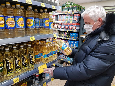 5710.02.202110.02.2021Городская Общественная палата @opkorolev продолжает проведение мониторинга нацпроекта по направлению " Малое и среднее предпринимательство и поддержка индивидуальной предпринимательской инициативы".10 февраля председатель комиссии по экономическому развитию, предпринимательству и инвестициям Любовь Быстрова проинтервьюировала молодого генерального директора ООО " Блеск- Сервис" Алексея Олеговича Трусова.За небольшой срок руководства эксплуатирующей жилые и административные здания организацией, Алексей Олегович сумел профессионально решать многие проблемные вопросы.Зима в этом году холодная и снежная, поэтому каждый день приходится сталкиваться с реальными проблемами горожан.В организации нет текучести кадров, стабильная заработная плата. В период коронавирусной пандемии работает коллектив стабильно."Так как вид деятельности не относится к пострадавшим отраслям, мы не получаем компенсаций и дотаций на проведение противоэпидемиологических мероприятий, включая маски, перчатки для сотрудников.В коллективе - хороший позитивный настрой, а это залог стабильной профессиональной работы" - сказал в заключении А.О.Трусов (комиссия 7)-нацпроектs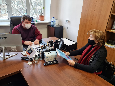 5811.02.202111.02.202111 февраля в муниципальной Общественной палате состоялась рабочая встреча председателя палаты Ольги Корнеевой, ответственного секретаря Виталия Красули с руководителем комиссии "по ЖКХ, капитальному ремонту, контролю за качеством работы управляющих компаний, архитектуре, архитектурному облику городов, благоустройству территорий, дорожному хозяйству и транспорту" Маргаритой Белозёровой, в ходе которой обсудили итоги проверочных мероприятий по качеству ремонта подъездов МКД, очистки от снега и наледи улиц и дворов, а также результаты общественных мониторингов по соблюдению жителями наукограда «масочного режима» в общественных местах. Принято решение - продолжить проверки по соблюдению жителями и гостями города «масочного режима» в транспорте, на ж/д станциях «Подлипки-Дачные» - «Болшево» и в электропоездах. (комиссия 1)-k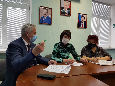 5911.02.202111.02.2021В рамках общественного контроля за выполнением Постановления Правительства Российской Федерации от 14.12.2020 № 2094, 11 февраля Общественная палата г.о. Королев посетила:- сетевой магазин «Пятерочка», по адресу ул. Комитетский лес, д.2А;- супермаркет «Билла», пр. Королева, д.5д;- супермаркет "Азбука вкуса", пр. Космонавтов, д.4ви проверила цены на социально значимые продукты первой необходимости.Проверка показала:В магазине «Пятёрочка»:- сахар – 45,99 руб. за 1 кг (цена не изменилась!)- макаронные изделия от 13,69 руб. за упаковку в 400 г- масло растительное от 83,99 руб. за 0,9 л- мука упаковка по 1 кг – 39,99 руб. (упаковка в 2 кг по цене 74,99 руб.- гречка ядрица от 74,99 руб. за упаковку в 900 г- рис от 49,99 руб. за упаковку в 900 г- яйца куриные от 62,99 руб. за десяток.В супермаркете «Билла»:- сахар – 41,31 руб. за 0,9 кг (цена не изменилась!)- макаронные изделия от 12,90 руб. за упаковку в 400 г- масло растительное от 83,90 руб. за 0,9 л- мука упаковка по 1 кг – 46,90 руб. (упаковка 2кг по цене 59,90 руб.).- гречка ядрица от 89.90 руб. за упаковку в 800 г- рис от 56,95 руб. за упаковку в 900 г- яйца куриные С1 от 59,90 руб. за десяток.В супермаркете «Азбука вкуса»:- сахар – 41,40 руб. за 0,9 кг (цена не изменилась!)- макаронные изделия от 85,90 руб. за упаковку в 500 г- масло растительное от 110,0 руб. за 1 л- мука упаковка по 1 кг – от 87,90 руб. - гречка ядрица от 108.0 руб. за упаковку в 900 г- рис от 98,90 руб. за упаковку в 900 г- яйца куриные от 74,50 руб. за десяток.В проверенных магазинах широко действуют скидочные акции. Проверяющие необоснованного роста цен не зафиксировали. Контрольные проверки продолжаются. (ОП)-Проверено3 магазинаs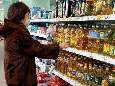 6011.02.202111.02.2021Волонтёры г.о. Королев оказали существенную поддержку людям, которые попали в сложную ситуацию из-за коронавируса. К муниципальному волонтерскому движению присоединились неравнодушные члены Общественной палаты г.о.Королев, которые всё это время регулярно, безвозмездно тратили свое время и силы, чтобы, те, кто оказался в сложной ситуации - почувствовали заботу, внимание и поддержку. Министр транспорта и дорожной инфраструктуры Московской области Алексей Дмитриевич Гержик поблагодарил самых активных, самых неравнодушных волонтеров и социальных работников за помощь жителям города в период пандемии коронавируса. Благодарственные письма от Министра получили: ответственный секретарь Общественной палаты г.о.Королев Виталий Красуля и председатель комиссии "по ЖКХ, капитальному ремонту, контролю за качеством работы управляющих компаний, архитектуре, архитектурному облику городов, благоустройству территорий, дорожному хозяйству и транспорту" Общественной палаты г.о.Королев Маргарита Белозерова.ПОЗДРАВЛЯЕМ! (ОП)-t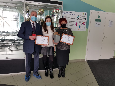 6111.02.202111.02.2021Онлайн заседание комиссии по предпринимательству (комиссия 7)-k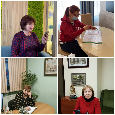 6211.02.202111.02.2021В рамках общественного контроля за выполнением Постановления Правительства Российской Федерации от 14.12.2020 № 2094, мобильная группа Общественной палаты г.о.Королев сегодня проверила цены на социально значимые продукты первой необходимости в магазинах города:-  гипермаркете «Глобус», ул. Коммунальная, д.1;-  магазине «Авоська», ул. Горького, д.14г.Проверяющие необоснованного роста цен не зафиксировали. Цены на социально значимые товары соответствуют средним по Московской области.В том числе, цена на сахар - песок и подсолнечное масло не изменилась:- в гипермаркете «Глобус: сахар – песок– 44,49 руб. за 1 кг, подсолнечное масло «Каролина» от 83,99 руб. за 0,9 л- в магазине «Авоська»: сахар - песок – 45,90 руб. за 1 кг, подсолнечное масло «Сказка» , «Саратовское» от 99,0 руб. за 0,830 л.Члены муниципальной Общественной палаты также проверили цены на макаронные изделия, муку, гречку ядрица, рис, яйца куриные, помидоры, огурцы, куры.Проверки продолжаются. (комиссия 4)-Проверено2 магазинаs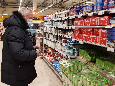 6311.02.202111.02.2021В рамках программы профилактики кариеса «Наукоград – город счастливых улыбок», по инициативе заместителя председателя Общественной̆ палаты городского округа Королёв, главного врача ГАУЗ МО «Королёвская стоматологическая поликлиника» Ольги Владимировны Ходненко при поддержке администрации и комитета образования городского округа Королёв продолжаются уроки гигиены в школах.Уроки гигиены в первых классах провела зубной̆ врач Михайлова В.А.Была проведена контролируемая чистка зубов у детей̆ с недостаточной̆ гигиеной̆ полости рта, выявленной̆ с помощью инновационного прибора «Qscan plus». По завершении урока первоклассникам вручили дипломы «зубных защитников" (ОП)-r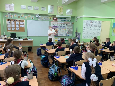 6411.02.202111.02.2021Очередное контрольное мероприятие провела выездная группа Общественной палаты г.о.Королев на спортивном объекте. Во время проверки «масочного режима» общественники проинспектировали на стадионе "Вымпел" спортивное сооружение по ул.Октябрьский бульвар, д.10, корпус "В".Итоги рейда показали: на объекте не пренебрегают мерами профилактики от коронавирусной инфекции. Персонал работает в СИЗ. В помещениях проводятся уборки, на полу нанесена дистанционная разметка. На входе есть объявления, напоминающие о необходимости использования средств индивидуальной защиты и соблюдать социальную дистанцию. Проводится термометрия как работников, так и посетителей. Имеются санитайзеры, дезинфицирующие средства, маски, бахилы для посетителей.Проверяющие не выявили нарушения санитарных норм. Рейды продолжаются. (комиссия 1)-s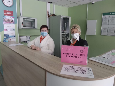 6511.02.202111.02.2021Мобильная группа Общественной палаты г.о. Королев продолжает следить за качеством оказываемых услуг по сбору и вывозу отходов из жилого сектора. Сегодня были проверены контейнерные площадки (КП) в мкр-не Болшево по следующим адресам:- ул. Комитетский лес, д.2, - ул. Комитетский лес, д.7.Контрольные мероприятия показали: КП соответствуют требованиям действующего законодательства, содержатся в хорошем состоянии, график вывоза мусора не нарушен. Имеется замечание: у КП по ул. Комитетский лес, д.7 на территории, примыкающей к площадке, начали образовываться навалы КГМ. По данным проверки составлен АКТ, который будет направлен в адрес Управляющей компании АО "Жилкомплекс" и регоператора для устранения замечаний. (комиссия 1)-Проверено2 КПs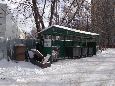 6611.02.202111.02.2021Общественная палата г.о.Королев продолжила инспектировать санитарное содержание контейнерных площадок (КП) на соответствие новому экологическому стандарту. 11 февраля общественники посетили КП по адресу мкр. Болшево, ул. ул.Комитетский лес д.18 кк.1, 2, 3.Проверка показала: объект не соответствует действующему законодательству и содержится в неудовлетворительном состоянии, график вывоза мусора нарушен. По данным проверки составлен АКТ, который будет направлен в адрес Управляющей компании ООО "Жилэкс-сервис" и регоператора для приведения КП в нормативное состояние. (комиссия 1)-s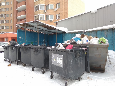 6712.02.202112.02.2021В Королеве активно ликвидируются последствия снегопада. В уборке снега и очистке дорог, дворовых и общественных территорий задействована спецтехника, рабочие и дворники. Мобильная группа муниципальной Общественной палаты провела мониторинг по уборке снега на центральных магистралях города. Проверочные мероприятия на проспекте Королева показали: коммунальные службы города переведены на усиленный режим работы. Проводится механизированная и ручная уборка снега. Особое внимание уделяется расчистке проезжей части, очистке снега и наледи тротуаров, подходов к социальным объектам, остановкам общественного транспорта и пешеходным переходам. Работы по ликвидации снега продолжаются. (ОП)-s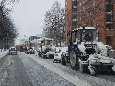 6812.02.202112.02.202112 февраля рабочая группа Общественной палаты г.о.Королев в сопровождении заместителя главного врача по технической части Евгения Герасимова, провела очередную проверку выполнения капитального ремонта корпуса "Г-Д" стационара ГБУЗ МО "Королевская городская больница". Контрольные мероприятия показали: операционный блок "Г-Д" здания стационара полностью отремонтирован и оснащен современным медицинским оборудованием, в т.ч. для оказания высокотехнологичной медицинской помощи по хирургическому профилю. На территории операционного блока расположены:- операционная гибридная (Ангиографическая), где будут проводиться рентген-эндоваскулярные операции с использованием Ангиографа;- операционная интегрированная, в которой будут проводиться малоинвазивные операции (в т.ч. онкология, травматология) с использованием современного эндоскоптческого оборудования и видео системы;- стандартные хирургические операционные, оснащённые современным оборудованием, светильниками, хирургическими столами и т.д.  Основное назначение универсальных операционных - общая хирургия. Открытие операционного блока планируется после получения лицензии - начало апреля 2021 года. (комиссия 2)-s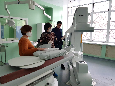 6912.02.202112.02.2021В минувшую пятницу в Королеве активно ликвидировались последствия снегопада. Многие жители взяли в руки лопаты. К борьбе со стихией неформально подошли и жители МКД по ул. Комитетский лес, д.15, мкр. Болшево.Чтобы помочь коммунальщикам, неравнодушный житель города - член Общественной палаты г.о.Королев Маргарита Белозерова лично вышла на уборку снега во дворе своего дома. Многие активные жители незамедлительно последовали её примеру.В итоге десятки человек приняли участие в уборке снега. Энтузиастам МКД 15 были выданы лопаты, выделена единица техники. Так совместно с работниками Управляющей компании дворовая территория приведена в порядок. Все довольны. (комиссия 1)-r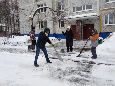 7012.02.202112.02.202112 февраля состоялась рабочая встреча председателя Общественной палаты @opkorolev Ольги Корнеевой, ответственного секретаря Виталия Красули с руководителем комиссии «по качеству жизни граждан, социальной политике, трудовым отношениям, экологии, природопользованию и сохранению лесов»  Общественной палаты   - заместителем главного врвча ГБУЗ МО "Королевская городская больница" Любовью Кошкиной, в ходе которой обсудили итоги проверок по соблюдению горожанами масочного режима в медицинских учреждениях, аптеках, салонах красоты и парикмахерских, химчисток  на станциях технического обслуживания автомобилей и автосервисах,   содержанию контейнерных площадок и площадки "МегаБак".Решили продолжить контрольные мероприятия в этом направлении, а также наметили оперативный План по мониторингу состояния объектов социальной сферы и здравоохранения, и взять на контроль вопрос вакцинации от коронавируса. (комиссия 2)-k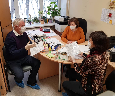 7113.02.202113.02.202113 февраля член Общественной палаты г.о. Королев Людмила Кузина приняла участие и осуществила техническое ведение тематической программы "Легендарный театр МХАТ им. М. Горького" с презентацией одноимённой книги. Гостем клуба стал автор, литератор, краевед, лауреат литературной премии им. С.Н. Дурылина Вячеслав Дмитриевич Кривошеев.Он рассказал о предыстории и становлении театра в России и за рубежом, театре зарубежных гастролёров, театре "охотников", актёрском театре, о предвестниках режиссёрского театра: Мейнингенском театре, Веймарском театре под руководством Гёте, театре Антуана, русской актёрской школе Щепкина и многом другом.Продолжилась программа рассказом об истории становления театра МХАТ: от дореволюционного периода до наших дней. Вечер сопровождался фотографическими и музыкальными материалами. (комиссия 3)-r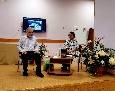 7215.02.202115.02.2021В рамках общественного контроля за выполнением Постановления Правительства Российской Федерации от 14.12.2020 № 2094, 15 февраля Общественная палата г.о. Королев посетила:- сетевой магазин «Пятерочка», по адресу пр. Королева, д.5;- супермаркет «Билла», пр. Королева, д.5д;- супермаркет "Азбука вкуса", пр. Космонавтов, д.4ви проверила цены на социально значимые продукты первой необходимости: подсолнечное масло, сахар-песок, макаронные изделия, муку, гречку ядрица, рис, яйца куриные, помидоры, огурцы, куры.Проверка показала:В магазине «Пятёрочка»:- сахар – 45,99 руб. за 1 кг (цена не изменилась!)- макаронные изделия от 13,69 руб. за упаковку в 400 г- масло растительное от 83,99 руб. за 0,9 л- мука упаковка по 1 кг – 51,49 руб. (упаковка в 2 кг по цене 69,99 руб.)- гречка ядрица от 74,99 руб. за упаковку в 900 г- рис от 61,99 руб. за упаковку в 900 г- яйца куриные от 63,99 руб. за десяток.В магазине действуют скидочные акции на яйца куриные, муку (упаковка по 2 кг).В супермаркете «Билла»:- сахар – 41,31 руб. за 0,9 кг (цена не изменилась!)- макаронные изделия от 12,90 руб. за упаковку в 400 г- масло растительное от 83,90 руб. за 0,9 л- мука упаковка по 1 кг – 49,90 руб. (упаковка 2кг по цене 43,90 руб.).- гречка ядрица от 89.90 руб. за упаковку в 800 г- рис от 44,90 руб. за упаковку в 900 г- яйца куриные С0 от 89,90 руб. за десяток.В магазине действуют скидочные акции на подсолнечное масло, на крупу гречневую и рис (119,90 за 2 упаковки по 1 кг). В супермаркете «Азбука вкуса»:- сахар – 41,40 руб. за 0,9 кг (цена не изменилась!)- макаронные изделия от 84,90 руб. за упаковку в 500 г- масло растительное от 110,0 руб. за 1 л- мука упаковка по 1 кг – от 89,90 руб. - гречка ядрица от 108.0 руб. за упаковку в 900 г- рис от 98,90 руб. за упаковку в 900 г- яйца куриные С2 от 76,00 руб. за десяток.Проверяющие необоснованного роста цен не зафиксировали. Контрольные проверки продолжаются. (ОП)-Проверено3 магазинаs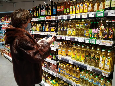 7315.02.202115.02.2021Сегодня, после обильного снегопада, продолжавшегося несколько дней, группа общественного контроля Общественной палаты г.о. Королев провела мониторинг территорий образовательных учреждения на предмет своевременной уборки снега и организации подходов к учреждениям. Проверка МБОУ ПСЛШ № 2 им. М. Ф. Тихонова, МАОУ Гимназия «Российская Школа», МАДОУ Детский сад №42 «Карусель», МАДОУ Детский сад №41 «Планета детства», МБДОУ  Детский сад №32 «Ромашка», МКОУ ШИ, МБОУ СОШ №22, МБОУ ПСОШ №2 им. М. Ф. Тихонова показала: внутренние и прилегающие территории - тротуары, подъездные пути, проходные дорожки очищены от сугробов и наледи. Доступ к знаниям организован. (комиссия 5)-Проверено8 образовательных учреждений s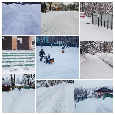 7415.02.202115.02.2021Дорожные службы города продолжают устранять последствия снегопада. Сегодня мобильная группа муниципальной Общественной палаты проконтролировала работу городской службы "АВТОБЫТДОР" на участке дороги - маршрута общественного транспорта в районе ул. Комитетский лес. Проверочные мероприятия показали: работа службы идёт в непрерывном режиме, и как выяснили, будут продолжаться до полной ликвидации последствий снегопада. Сегодня очищаются от снега пешеходные дорожки, автобусные остановки, подходы к автобусным остановкам и парковочные пространства. Общественная палата г.о.Королев благодарит всех неравнодушных горожан, которые понимая ситуацию, вышли в минувшие выходные на помощь коммунальщикам по очистке своих дворовых территорий. (комиссия 1)-s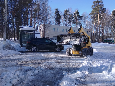 7515.02.202115.02.2021Продолжаем контролировать цены на социально значимые продукты первой необходимости в магазинах и супермаркетах города.15 февраля мобильная группа Общественной палаты г.о.Королев посетила: -супермаркет «Перекресток», пр. Королева, д.6г;- гипермаркет «Магнит семейный» по адресу пр. Космонавтов, д.47/16-  магазин «Авоська», ул. Горького, д.14ги проконтролировала цены на социально значимые продукты первой необходимости.Проверка показала:В супермаркете «Перекресток»:- сахар – 45,90 руб. за 1 кг (цена не изменилась)- макаронные изделия от 13,90 руб. за упаковку в 400 г- масло растительное от 83,90 руб. за 0,9 л - мука от 47,90 за упаковку в 1 кг (49,90 руб. за упаковку в 2 кг)- гречка ядрица от 67.90 руб. за упаковку в 900 г- рис от 52,90 руб. за упаковку в 900 г- яйца куриные от 61,90 руб. за десяток.В супермаркете широко действуют скидочные акции на масло подсолнечное, макаронные изделия, гречку ядрицу.В гипермаркете «Магнит семейный»:- сахар – от 42,99 руб. за 1,0 кг (цена не изменилась!)- макаронные изделия от 12,99 руб. за упаковку в 400 г- масло растительное от 79,99 руб. за 0,9л- мука от 47,99 руб. за упаковку в 1 кг (89,99 руб. за упаковку в 2 кг)- гречка ядрица от 102,99 руб. за упаковку 800 г- рис от 45,99 руб. за упаковку 800 г- яйца куриные С2 от 59,69 руб. за десяток.В магазине «Авоська»:- сахар – от 45,90 руб. за 1 кг (цена не изменилась)- макаронные изделия от 14,90 руб. за упаковку в 400 г- масло растительное от 99,00 руб. за 0,830 л- мука от 90,90 руб. за упаковку в 1 кг (49,90 руб. за упаковку в 2 кг)- гречка ядрица от 67.90 руб. за упаковку в 900 г- рис от 49,90 руб. за упаковку в 800 г- яйца куриные С2 от 69,90 руб. за десяток.Проверяющие необоснованного роста цен не зафиксировали. Цены на социально значимые товары соответствуют средним по Московской области.Проверки продолжаются. (комиссия 4 + ОП)-Проверено3 магазинаs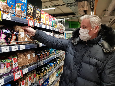 7615.02.202115.02.2021В рамках общественного контроля за выполнением Постановления Правительства Российской Федерации от 14.12.2020 № 2094, мобильная группа Общественной палаты г.о.Королев ежедневно проверяет цены на социально значимые продукты первой необходимости в сетевых магазинах и супермаркетах города. Сегодня проверка прошла в:-  гипермаркете «Глобус», ул. Коммунальная, д.1;- супермаркете «Ярче», пр. Космонавтов, д.4;- магазине «Пятерочка», Комитетский лес, д.2А, мкр. Болшево.Проверяющие необоснованного роста цен не зафиксировали. Цены на социально значимые товары соответствуют средним по Московской области.В том числе, цена на сахар и подсолнечное масло не изменилась:- в гипермаркете «Глобус»: сахар – 44,49 руб. за 1 кг, подсолнечное масло от 83,99 руб. за 0,9 л;- в супермаркете «Ярче»: сахар – 43,99 руб. за 1 кг, подсолнечное масло от 89,98 руб. за 1 л;- в магазине «Пятерочка»: сахар – 45,99 руб. за 1 кг, подсолнечное масло от 83,90 руб. за 0,9 л.Члены муниципальной Общественной палаты также проверили цены на макаронные изделия, муку, гречку ядрица, рис, яйца куриные, помидоры, огурцы, куры.Проверки продолжаются. (комиссия 1 + ОП)-Проверено3 магазинаs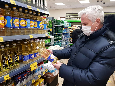 7716.02.202116.02.202116 февраля во Дворце Культуры микрорайона Юбилейный состоялся ежегодный отчёт депутатов Московской областной Думы С.А. Керселяна и А.В. Поляковой перед жителями города о результатах своей депутатской деятельности за 2020 г.В ходе данного мероприятия Сергей Керселян и Алла Полякова подробно остановились на выполнении наказов и обращений избирателей, рассказали о законотворческой деятельности; об осуществлении контроля за реализацией национальных проектов на территории г.о.Королев, а также об их участии в общественно-политических, культурно-массовых и спортивных мероприятиях, проводимых в наукограде.В мероприятии приняли участие представители Администрации г.о. Королев, депутаты Совета депутатов, члены муниципальной Общественной палаты, представители Совета ветеранов, жители города. (ОП)даt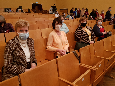 7816.02.202116.02.2021В рамках сегодняшних контрольных мероприятий мобильная группа Общественной палаты г.о.Королев посетила КП:-  ул.5 0 лет ВЛКСМ, 4б (КП-1);-  ул. Октябрьский бульвар, 5а (КП-2)с проверкой их санитарного содержания на соответствие новому экологическому стандарту.Контроль показал: объекты соответствуют требованиям действующего законодательства, НО содержатся в неудовлетворительном состоянии со следующими замечаниями:❗- КП-1 - синий сетчатый контейнер переполнен, образовались навалы бытового мусора за ним, нарушен график вывоза сухих отходов. Бункер переполнен, вокруг на площадке образовались навалы разного рода мусора в т.ч. и КГМ. Нарушен график вывоза КГМ.❗- КП-2 - синие сетчатые контейнеры стоят не под водонепроницаемой крышей, на прилегающей к КП территории образовались навалы КГМ.Общие замечания:- нет информационных наклеек на баках;- площадки плохо очищены от снега и наледи.По данным проверки составлен АКТ, который будет направлен в адрес Управляющих компании АО "Жилсервис", ООО "Экотранссервис"  и рег.оператора для устранения замечаний. (ОП)-Проверено2 КПs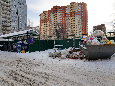 7916.02.202116.02.2021Мобильная группа муниципальной Общественной палаты продолжает следить за качеством оказываемых услуг по вывозу отходов из жилого сектора.Сегодня были проверены контейнерные площадки (КП) по следующим адресам:- уд. 50 лет ВЛКСМ, д.2а (КП-1) ;- ул. 50 лет ВЛКСМ, д.4 (КП-2).Контрольные мероприятия показали:КП соответствуют требованиям действующего законодательства, НО содержатся в неудовлетворительном состоянии со следующими замечаниями:❗- КП-1 - синий сетчатый контейнер находится не под водонепроницаемой крышей, переполнен, вокруг него образовались навалы мусора. Бункер переполнен, вокруг на площадке образовались навалы разного рода ТКО, нарушен график вывоза КГМ.❗- КП-2 - частично отсутствует, частично деформирована водонепроницаемая крыша над контейнерами, синий сетчатый контейнер находится не под водонепроницаемой крышей, на баках отсутствуют информационные наклейки. .На территории, примыкающей к КП, начали образовываться навалы КГМ.❗Общие замечания: на площадках после выгрузки остаётся мелкий бытовой мусор, который не убирается;- площадки плохо очищаются от снега и наледи.По данным проверки составлен АКТ, который будет направлен в адрес Управляющей компании АО "Жилсервис" и рег.оператора для устранения замечаний. (ОП)-Проверено2 КПs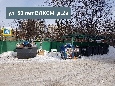 8016.02.202116.02.2021Продолжаем контролировать цены на социально значимые продукты первой необходимости в магазинах и супермаркетах города.Сегодня мобильная группа Общественной палаты г.о.Королев посетила: - супермаркет «Билла», пр. Королева, д.5д;- магазин «Авоська», ул. Горького, д.14г и проконтролировала цены на социально значимые продукты первой необходимости.Проверка показала:В супермаркете «Билла»:- сахар – 41,31 руб. за 0,9 кг (цена не изменилась!)- макаронные изделия от 12,90 руб. за упаковку в 400 г- масло растительное от 83,90 руб. за 0,9 л- мука упаковка по 1 кг – 49,90 руб. (упаковка 2кг по цене 43,90 руб.).- гречка ядрица от 89.90 руб. за упаковку в 800 г- рис от 44,90 руб. за упаковку в 900 г- яйца куриные С1 от 59,90 руб. за десяток.В магазине «Авоська»:- сахар – от 45,90 руб. за 1 кг (цена не изменилась)- макаронные изделия от 14,90 руб. за упаковку в 400 г- масло растительное от 99,00 руб. за 0,830л- мука от 49,90 руб. за упаковку в 2 кг- гречка ядрица от 67.90 руб. за упаковку в 900 г- рис от 49,90 руб. за упаковку в 800 г- яйца куриные С2 от 69,90 руб. за десяток.Проверяющие необоснованного роста цен не зафиксировали. Цены на сахар - песок и подсолнечное масло не изменились.Проверки продолжаются. (комиссия 4 + ОП)-Проверено2 магазинаs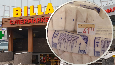 81С 09.02 – 16.02.2021С 09.02 – 16.02.2021Общественная палата г.о.Королев продолжает проверки соблюдения мер по предотвращению распространения коронавирусной инфекции.С 09 февраля по 16 февраля контрольная группа Общественной палаты проинспектировала осуществление входного контроля при приёме детей в следующие образовательные учреждения: МБОУ Гимназия №17, МБОУ СОШ №12, МБОУ СОШ №22, МАОУ «Гимназия №9», МБОУ СОШ №2 им. В.Н.Михайлова, МБОУ "Гимназия N 18 имени И.Я. Илюшина".Результаты проверки показали: во всех проверенных учреждениях при входе организован "утренний фильтр" сотрудников, учащихся и родителей, с обязательной обработкой рук (детей по согласованию с родителями), термометрией и занесением результатов в журнал. Сотрудники и родители при посещении образовательных учреждений соблюдают масочный режим. В учреждениях оформлены информационные стенды по профилактике ОРВИ, гриппа и коронавируса. Проверки продолжаются. (комиссия 5)-Проверено6 образовательных учреждений s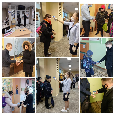 8216.02.202116.02.2021В рамках общественного контроля за выполнением Постановления Правительства Российской Федерации от 14.12.2020 № 2094, мобильная группа Общественной палаты г.о.Королев ежедневно проверяет цены на социально значимые продукты первой необходимости в сетевых магазинах и супермаркетах города. Сегодня проверка прошла в:-  гипермаркете «Глобус», ул. Коммунальная, д.1;- магазине «Пятерочка», пр. Королева, д.7.Проверка показала:В магазине «Пятёрочка»:- сахар – 45,99 руб. за 1 кг (цена не изменилась!)- макаронные изделия от 13,69 руб. за упаковку в 400 г- масло растительное от 83,99 руб. за 0,9 л- мука упаковка по 1 кг – 39,99 руб. (упаковка в 2 кг по цене 69,99 руб.)- гречка ядрица от 67,99 руб. за упаковку в 900 г- рис от 44,49 руб. за упаковку в 900 г- яйца куриные С2 от 56,99 руб. за десяток.В гипермаркете «Глобус»:- сахар –   44,49 руб. за 1 кг (цена не изменилась)- макаронные изделия от 12,89 руб. за упаковку в 400 г- масло растительное от 83,99 руб. за 0,9 л- мука от 42,99 за упаковку в 1 кг (и от 44,69 руб. за упаковку в 2 кг) - гречка ядрица от 63.99руб. за упаковку в 900 г- рис от 44,99 руб. за упаковку в 800 г- яйца куриные, С2 от 56,99 руб. за десяток.В проверенных магазинах широко действуют скидочные акции.Проверяющие необоснованного роста цен не зафиксировали. Цена на сахар-песок и подсолнечное масло в проверенных магазинах с начала 2021 года не изменилась:Проверки продолжаются. (ОП)-Проверено2 магазинаs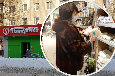 8317.02.202117.02.2021Онлайн заседание комиссии по предпринимательству (комиссия 7)-k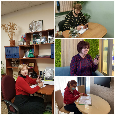 8417.02.202117.02.2021В Королеве продолжаются работы по ликвидации последствий снегопада. Общественная палата г.о.Королев 17 февраля проконтролировала работу городской службы "Автобытдор" по уборке снега и очистке парковочной площадки, примыкающей к контейнерной площадке, и площадки "МегаБак" по ул. Комитетский лес, д.15. Проверка показала: объект убирается не только силами работников коммунальных служб, но и неравнодушными жителями МКД №15 во главе с членом Общественной палаты г.о.Королев Маргаритой Белозеровой, которые вновь взяли в руки лопаты и вместе с работниками "Автобытдор " расчищали площадку и вели зачистку снежных отвалов после прохода специальной техники. Общественная палата г.о.Королев выражает глубокую благодарность неравнодушным жителям МКД №15 по ул. Комитетский лес. (комиссия 1).-r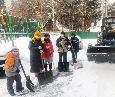 8518.02.202118.02.2021Свой рабочий день Общественная палата г.о. Королев начинает с контрольных мероприятий по проверке цен на социально значимые продукты первой необходимости в сетевых магазинах и супермаркетах города. Сегодня проверка прошла в супермаркетах:- «Ярче», пр. Космонавтов, д.4;- «Билла», пр. Королева, д.5д;- "Азбука вкуса", пр. Космонавтов, д.4ви гипермаркете «Глобус», ул. Коммунальная, д.1.В ходе контрольных мероприятий члены муниципальной Общественной палаты фиксируют цены на макаронные изделия, муку, гречку ядрица, рис, масло подсолнечное, сахар-песок, яйца куриные, помидоры, огурцы, куры, заполняют специальную форму и отправляют информацию в Общественную палату Московской области для обобщения и доклада в профильные центральные исполнительные органы государственной власти Московской области В ходе проверки - необоснованного роста цен не зафиксировано. Цена на сахар-песок и подсолнечное масло в проверенных магазинах не изменилась, за исключением цены на сахар-песок в гипермаркете «Глобус» - цена снизилась:- в гипермаркете «Глобус»: сахар – 42,99 руб. за 1 кг (на 16.02.2021 – цена 44,49 руб. за 1 кг), подсолнечное масло от 83,99 руб. за 0,9 л;- в супермаркете «Ярче»: сахар – 43,99 руб. за 1 кг, подсолнечное масло от 89,98 руб. за 1 л;- в супермаркете «Билла»: сахар – 41,31 руб. за 0,9 кг, подсолнечное масло от 83,90 руб. за 0,9 л;- в супермаркете «Азбука вкуса»: сахар – 41,40 руб. за 0,9 кг, подсолнечное масло от 110,0 руб. за 1 л.Мониторинг цен на продукты питания будет осуществляться в течение первого квартала 2021 года. Проверки продолжаются. (ОП)-Проверено4 магазинаs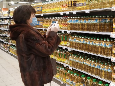 8618.02.202118.02.2021В рамках реализации программы капитального ремонта общего имущества многоквартирных домов на территории Московской области, в г.о.Королев продолжаются работы по замене лифтового оборудования в МКД.Общественная палата г.о.Королев 18 февраля провела общественный контроль хода выполнения работ по замене лифтов в д.N20 на ул. Суворова. Работы начаты в феврале 2021 года и полный ввод в эксплуатацию запланирован на апрель текущего года.Проверка показала: в двухподъездном МКД выполнены работы по замене двух грузовых лифтов и лифтового оборудования. Ведутся работы по замене двух пассажирских лифтов. Проверяющие отметили качество выполненных работ: бесшумный ход с музыкальным сопровождением и информационный экран с указанием этажа делают пользование лифтовой кабиной комфортной для всех категорий граждан. На сегодняшний день работа грузовых лифтов проходит в штатном режиме.Проверки будут продолжены до полного ввода лифтов в эксплуатацию. (комиссия 1)-s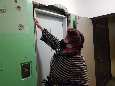 8718.02.202118.02.202118 февраля состоялась рабочая встреча председателя палаты Ольги Корнеевой, ответственного секретаря Виталия Красули с руководителем комиссии "по ЖКХ, капитальному ремонту, контролю за качеством работы управляющих компаний, архитектуре, архитектурному облику городов, благоустройству территорий, дорожному хозяйству и транспорту" Маргаритой Белозёровой, в ходе которой обсудили ключевые направления, которые интересуют граждан, в т.ч.:- развитие транспортной инфраструктуры города;- обновление дворовых территорий;- замена старых лифтов на новые, а также продолжить контроль как УК, ТСЖ и ЖК содержат общее имущество МКД.(комиссия 1)-k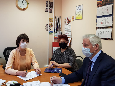 8818.02.202118.02.202118 февраля состоялась рабочая встреча председателя Общественной палаты Ольги Корнеевой, ответственного секретаря Виталия Красули с председателем Королевской городской организации профсоюза работников здравоохранения РФ, экспертом Общественной палаты Ольгой Беловой, в ходе которой участники встречи отметили, что социальное партнёрство сегодня является важнейших инструментом защиты прав и интересов работников. Решили консолидировать усилия в решении вопросов повышения качества оказываемых медицинских услуг всем работающим и членам их семей. (комиссия 2)-k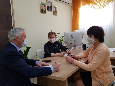 18.02.202118.02.2021Общественная палата г.о. Королев приняла участие во встрече жителей с заместителем министра транспорта и дорожной инфраструктуры Евгением Аптекиным, представителями РЖД, ЦППК и проектировщиков по важной для жителей наукограда теме перехода на станции «Подлипки-Дачные». (ОП)даt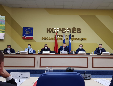 8918.02.202118.02.2021В рамках сегодняшних контрольных мероприятий мобильная группа Общественной палаты г.о.Королев посетила контейнерные площадки (КП) по адресам:- ул. Подмосковная, д.7  (КП-1);- ул. Полевая, д.43/12   (КП-2)с проверкой их санитарного содержания на соответствие новому экологическому стандарту. Контроль показал: объекты соответствуют требованиям действующего законодательства, содержатся в удовлетворительном состоянии со следующими замечаниями:- КП-1 - два серых и синий сетчатый контейнеры стоят не под водонепроницаемой крышей. Необходимо дооборудовать КП.- КП-2 - два синих сетчатых контейнера стоят не под водонепроницаемой крышей вне зоны площадки. На прилегающей к КП территории образовались навалы КГМ.Общие замечания: - на площадках, после выгрузки контейнеров, остаётся мелкий бытовой мусор, который не убирается; - площадки плохо очищаются от снега и наледи;- на баках отсутствуют информационные наклейки. По данным проверки составлен АКТ, который будет направлен в адрес Управляющих компаний АО «Жилкомплекс», ООО "Техкомсервис" и рег.оператора для устранения замечаний. (комиссия 2)-Проверено2 КПs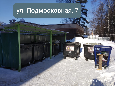 9019.02.202119.02.2021На территории г.о. Королев продолжаются проверки "масочного режима". Особое внимание уделяется местам массового скопления людей, в т.ч. магазинам и ресторанам. Сегодня мобильная группа муниципальной Общественной палаты проверила соблюдение "масочного режима" в ресторане "Оджахури" на пр. Королева, д.6г.Контрольные мероприятия показали: заведением используются все меры для обеспечения безопасности как гостей, так и персонала. Перед тем, как войти в зал, посетителям измеряют температуру. Также - обязательное наличие маски. Персонал проходит термометрию 2-3 раза в день. СИЗ используются сотрудниками в течение всего рабочего дня и меняются каждые 3 часа.Нарушений "масочного режима" не обнаружено. Проверки продолжаются. (ОП)-s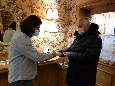 9119.02.202119.02.202119 февраля в АО «ЦНИИМаш» в музейно-экспозиционном центре прошли торжественные мероприятия, посвященные Дню защитника Отечества, с вручением поздравительных открыток от Главы города А.Н. Ходырева сотрудникам предприятия – участникам боевых действий. В мероприятии приняли участие член Общественной палаты г.о. Королев, председатель профкома АО «ЦНИИМаш» Е.Д. Лебедева и представитель Администрации г.о. Королев Н.Н. Кваченко.(комиссия 8)даt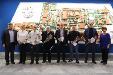 9219.02.202119.02.202119 февраля мобильная группа Общественной палаты городского округа Королев провела проверку санитарного содержания контейнерной площадки (КП) по адресу ЖК "Валентиновка Парк", ул. Горького, д.79, корпус 22 на соответствие новому экологическому стандарту.Проверка показала: КП оборудована в соответствии с требованиями действующего законодательства, но содержится в неудовлетворительном состоянии со следующими замечаниями:- подходы к площадке не очищены от снежных заносов им наледи;- площадка после выгрузки мусора из серых контейнеров остаётся не очищенной от мелкого мусора;- скопление КГМ внутри и около ограждения площадки;- синий сетчатый контейнер переполнен и стоит не под водонепроницаемой крышей вне зоны площадки;- на баках отсутствуют информационные наклейки.По всем замечаниям составлен Акт, который будет направлен в адрес управляющей компании ООО "Основа" и рег.оператора для устранения замечаний. Проверки продолжаются. (комиссия 2)-s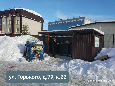 9316.02 – 19.02 202116.02 – 19.02 2021С 16 по 19 февраля после обильного снегопада Общественная палата г.о.Королев провела мониторинг территорий образовательных учреждений города на предмет своевременной уборки снега. За данный период были проверены следующие учреждения: МАОУ Лицей N19, МБДОУ N 22, МБОУ СОШ N12, МАУ ДО «Центр «Гармония», МБОУ СОШ N15, МБОУ Гимназия N18 имени И.Я. Илюшина, МБОУ Школа интернат для слепых и слабовидящих детей, МАУ ДО Школа искусств, МАОУ Гимназия N9, МБОУ Гимназия N9, корпус на Макаренко, МБОУ СОШ N3, МБОУ СОШ N7, МБОУ СОШ N20, МАОУ Гимназия «Российская школа» в Театральном парке, МБОУ СОШ N10, МКОУ ШИ, МБОУ СОШ N1, МБДОУ N3 «Теремок», МБДОУ N15 «Солнышко», МБДОУ N5 «Белочка», МБДОУ N11 «Веселые ребята», МБДОУ N26 «Росинка», МБДОУ N8,  МАДОУ N31 «Крепыш», МДОУ N14 «Светлячок», МБДОУ N23 «Чебурашка», МБДОУ N33, МБДОУ N33 «Березка», МБДОУ N 17 «Росинка», МБДОУ N 1, МБДОУ N6, МБДОУ N 25, МБОУ Гимназия N17, МАОУ Лицей N5, МБОУ СОШ N16, МБОУ СОШ N2, МБУ ДО «ДЮТ», МБОУ Гимназия N11, МБДОУ N5 «Сказка», ИБДОУ N20 «Машенька», МБДОУ N 8, ИБДОУ N10 «Колокольчик», МБДОУ N15 «Солнышко», МБДОУ N34 «Любава», МБДОУ N14 «Светлячок», МБДОУ N6 «Дюймовочка», МБДОУ N 25 «Мозаика», МАДОУ N38 «Радуга» филиал(бывший Доу N21), МБДОУ N33 филиал( Доу N 4) «Березка», МБДОУ N1 «Родничок», МБДОУ N 39 филиал (бывший Доу 19), МАДОУ N 35 «Эврика», МАДОУ N 40 «Яблонька», МАДОУ N37 «Лукоморье», МБДОУ N15 «Солнышко», МБДОУ N22 «Колокольчик», МАДОУ N38 «Радуга», МБДОУ N47,,Рябинка, мкр. Юбилейный.Проверка показала: расчистка снега произведена качественно и своевременно, обеспечен комфортный доступ обучающихся в образовательные учреждения. (комиссия 5)-Проверено
58 образовательных учреждений(в т.ч. 20 СОШ и 38 ДОУ)s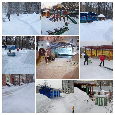 9420.02.202120.02.2021В Королеве продолжает набирать обороты вакцинация от коронавирусной инфекции. 19 февраля комиссия по здравоохранению муниципальной Общественной палаты провела проверки пунктов вакцинации населения от COVID-19 по адресам:- ул. Коммунальная, д.1(Пункт-1);- ул. Циолковского, д.24(Пункт-2), особое внимание обращая на условия проведения вакцинации.Проверочные мероприятия показали:- Пункт-1 - расположен в гипермаркете "Глобус". Место проведения вакцинации в прививочном кабинете, укомплектованном мебелью, медицинским оборудованием, инструментарием. Санитарно- эпидемиологические требования для проведения вакцинации от коронавируса соблюдены: минимум 17 кв.метров для процедурного кабинета, бесперебойное электричество, водоснабжение и др. Вакцинация проводится выездными бригадами без предварительной записи с14:00- 20:00, по выходным и праздничным дням с 10:00- 16:00.Процедура занимает около 40 минут: 10- 15 минут требуется на медицинский осмотр и саму прививку, последующие 30 минут- поствакциональный осмотр. Вакцинацию проводят врачи городских поликлиник. Точка оснащена необходимым морозильным оборудованием для правильного хранения вакцины без прерывания холодовой цепи.- Пункт-2 - расположен на 1-ом этаже поликлиники для взрослого населения в прививочном кабинете. Точка оснащена в соответствии с СОП "Порядок проведения вакцинации против COVID-19 взрослому населению".Замечания не выявлены.Проверки прививочных кабинетов продолжаются. (комиссия 2)-Проверено 2 пункта вакцинацииs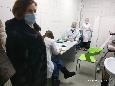 9522.02.202122.02.2021Заседание комиссии по ЖКХ (комиссия 1)-k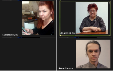 9622.02.202122.02.2021Продолжаем контролировать цены на социально значимые продукты первой необходимости в магазинах и супермаркетах города.Сегодня мобильная группа Общественной палаты г.о.Королев посетила: - супермаркет «Билла», пр. Королева, д.5д;- магазин «Авоська», ул. Горького, д.14г и проконтролировала цены на социально значимые продукты первой необходимости.Проверка показала:В супермаркете «Билла»:- сахар – 41,31 руб. за 0,9 кг (цена не изменилась!)- макаронные изделия от 12,90 руб. за упаковку в 400 г- масло растительное от 79,90 руб. за 0,9 л (20.02.2021 было от 83,90 руб. за 0,9 л)- мука упаковка по 1 кг – 49,90 руб. (упаковка 2кг по цене 44,95 руб.).- гречка ядрица от 89.90 руб. за упаковку в 800 г- рис от 44,90 руб. за упаковку в 900 г- яйца куриные С1 от 64,90 руб. за десяток (20.02.2021 было от 59,90 руб. за десяток).В магазине «Авоська»:- сахар – от 45,90 руб. за 1 кг (цена не изменилась)- макаронные изделия от 14,90 руб. за упаковку в 400 г- масло растительное от 99,00 руб. за 0,830л- мука от 49,90 руб. за упаковку в 2 кг- гречка ядрица от 67.90 руб. за упаковку в 900 г- рис от 45,90 руб. за упаковку в 800 г (20.02.2021 – было 49,90 руб. за упаковку в 800 г)- яйца куриные С2 от 72,90 руб. за десяток (20.02.2021 было от 69,90 руб. за десяток).Цены на сахар - песок в проверенных магазинах не изменились. Цена на подсолнечное масло в супермаркете «Билла» снизилась. Проверки продолжаются. (комиссия 4   ОП)-Проверено 2 магазинаs 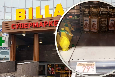 9722.02.202122.02.2021В рамках общественного контроля за выполнением Постановления Правительства Российской Федерации от 14.12.2020 № 2094, 22 февраля мобильная группа Общественной палаты г.о. Королев посетила гипермаркет «Магнит семейный» по адресу пр. Космонавтов, д.47/16 и супермаркет "Ярче" по адресу пр. Космонавтов, д.4г, и проверила цены на социально значимые продукты первой необходимости: сахар, макаронные изделия, масло растительное, муку, гречку ядрица, рис, яйца куриные.Проверка показала: цены на социально значимые товары соответствуют средним по Московской области и составляют:В гипермаркете «Магнит семейный»:- сахар – 43,99 руб. за 1,0 кг (20.02.2021 цена на сахар была 42,99 руб. за 1,0 кг)- масло растительное от 109,99 руб. за 1,0 л- мука от 46,99 руб. за упаковку в 1 кг (89,99 руб. за упаковку в 2 кг)- гречка ядрица от 56,99 руб. за упаковку 800 г- рис от 36,69 руб. за упаковку 800 г- яйца куриные от 59,99 руб. за десяток (20.02.2021 цена была от 58,79 руб. за десяток)В супермаркете «Ярче»:- сахар – от 43,99 руб. за 1 кг (цена не изменилась!)- макаронные изделия от 19,98 руб. за упаковку в 400 г- масло растительное от 89,98 руб. за 1л- мука от 43,79 руб. за упаковку в 1 кг (есть упаковка в 2 кг – 42,98 руб.)- гречка ядрица от 52,98 руб. за упаковку в 700 г- рис от 34,98 руб. за упаковку в 700 г- яйца куриные С2 от 66,99 руб. за десяток.Проверки продолжаются. (ОП)-Проверено 2 магазинаs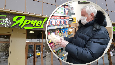 9823.02.202123.02.2021В рамках общественного контроля за выполнением Постановления Правительства Российской Федерации от 14.12.2020 № 2094, мобильная группа Общественной палаты г.о.Королев проверяет цены на социально значимые продукты первой необходимости в сетевых магазинах и супермаркетах города. Сегодня проверка прошла в:- магазине «Пятерочка», пр. Королева, д.5;-  гипермаркете «Глобус», ул. Коммунальная, д.1.Проверка показала:В магазине «Пятёрочка»:- сахар – 45,99 руб. за 1 кг (цена не изменилась!)- макаронные изделия от 13,69 руб. за упаковку в 400 г- масло растительное от 109,99 за 1 л (20.02.2021 было от 83,99 руб. за 0,9 л)- мука упаковка по 1 кг – от 46,99 руб. (упаковка в 2 кг по цене 49,99 руб.)- гречка ядрица от 67,99 руб. за упаковку в 900 г- рис от 61,99 руб. за упаковку в 900 г (20.02.2021 – от 44,49 руб. за упаковку в 900 г)- яйца куриные С1 от 68,99 за десяток (20.02.2021 - яйца куриные С2 от 56,99 руб. за десяток).В гипермаркете «Глобус»:- сахар – 42,99 руб. за 1 кг (цена не изменилась)- макаронные изделия от 12,89 руб. за упаковку в 400 г- масло растительное от 83,99 руб. за 0,9 л- мука от 42,99 за упаковку в 1 кг (и от 44,69 руб. за упаковку в 2 кг) - гречка ядрица от 63.99руб. за упаковку в 900 г- рис от 44,99 руб. за упаковку в 800 г- яйца куриные, С2 от 55,99 руб. за десяток (20.02.2021 – от 56,99 руб. за десяток).В проверенных магазинах широко действуют скидочные акции. Проверки продолжаются. (ОП)-Проверено
2 магазинаs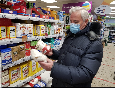 9923.02.202123.02.2021Продолжаем контролировать цены на социально значимые продукты первой необходимости в магазинах и супермаркетах города.23 февраля мобильная группа Общественной палаты г.о.Королев посетила супермаркеты: - «Перекресток», пр. Королева, д.6г;- "Азбука вкуса", пр. Космонавтов, д.4ви проконтролировала цены на социально значимые продукты первой необходимости.Проверка показала:В супермаркете «Перекресток»:- сахар – 64,90 руб. «Экстра» за 1 кг (20.02.2021 - 45,90 руб. за 1 кг)- макаронные изделия от 13,90 руб. за упаковку в 400 г- масло растительное от 84,90 руб. за 0,9 л (20.02.2021 – от 83,90 руб. за 0,9 л)- мука от 47,90 за упаковку в 1 кг (49,90 руб. за упаковку в 2 кг)- гречка ядрица от 69,90 руб. за упаковку в 900 г (20.02 2021 – от 67.90 руб. за упаковку в 900 г)- рис от 44,90 за упаковку в 900 г (20.02.2021 – от 52,90 руб. за упаковку в 900 г)- яйца куриные от 61,90 руб. за десяток.В супермаркете «Азбука вкуса»:- сахар – 41,40 руб. за 0,9 кг (цена не изменилась!)- макаронные изделия от 85,30 руб. за упаковку в 500 г (20.02 2021 – от 84,90 руб. за упаковку в 500 г)- масло растительное от 110,0 руб. за 1 л- мука упаковка по 1 кг – от 87,90 руб. - гречка ядрица от 108.0 руб. за упаковку в 900 г- рис от 98,90 руб. за упаковку в 900 г- яйца куриные С2 от 76,00 руб. за десяток.В проверенных магазинах цены на социально значимые товары соответствуют средним по Московской области. Контрольные проверки продолжаются. (ОП)-Проверено
2 магазинаs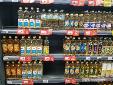 10024.02.202124.02.2021Заседание комиссии по этике (комиссия 8)-k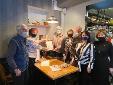 10124.02.202124.02.202124 февраля состоялась рабочая встреча председателя Общественной палаты г.о. Королев Ольги Корнеевой, ответственного секретаря Виталия Красули с председателем комиссии "по культуре, возрождению историко-культурного наследия и развитию народных промыслов " Людмилой Кузиной, в ходе которой обсудили ключевые направления работы комиссии на март месяц, в том числе, мероприятия по взаимодействию с Комитетом по культуре Администрации г.о. Королев. (комиссия 3)-k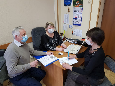 10224.02.202124.02.2021Сегодня состоялась рабочая встреча председателя Общественной палаты г.о. Королев Ольги Корнеевой, ответственного секретаря Виталия Красули с Уполномоченным по правам человека в МО в г.о.Королев Еленой Власовой, в ходе которой обсудили взаимодействие в вопросах защиты прав и свобод человека и гражданина, а также проведение совместных проверок объектов социальной сферы, включая аптечные пункты, салоны красоты, химчистки, автосервисы и др. ОП)-k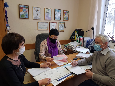 10325.02.202125.02.2021Продолжаем контролировать цены на социально значимые продукты первой необходимости в магазинах и супермаркетах города.Сегодня мобильная группа Общественной палаты г.о.Королев посетила супермаркеты:- «Перекресток, пр. Королева, 6г;- «Ярче», пр. Космонавтов, д.4;- «Билла», пр. Королева, д.5д;- "Азбука вкуса", пр. Космонавтов, д.4в.В ходе контрольных мероприятий члены муниципальной Общественной палаты проверили цены на макаронные изделия, муку, гречку ядрица, рис, масло подсолнечное, сахар-песок, яйца куриные, помидоры, огурцы, куры.Проверка показала:В супермаркете «Перекресток»:- сахар – 45,90 руб. за 1 кг- макаронные изделия от 13,90 руб. за упаковку в 400 г- масло растительное от 84,90 руб. за 0,9 л - мука пшеничная от 61,90 за 1 кг (23.02.2021 была от 47,90 руб. за 1 кг), 49,90 руб. - за упаковку в 2 кг- гречка ядрица от 69,90 руб. за упаковку в 900 г- рис от 44,90 за упаковку в 900 г - яйца куриные от 61,90 руб. за десяток.В супермаркете «Ярче»:- сахар – от 43,99 руб. за 1 кг (цена не изменилась!)- макаронные изделия от 19,98 руб. за упаковку в 400 г- масло растительное от 89,98 руб. за 1л- мука от 43,79 руб. за упаковку в 1 кг (есть упаковка в 2 кг – 42,98 руб.)- гречка ядрица от 52,98 руб. за упаковку в 700 г- рис от 34,98 руб. за упаковку в 700 г- яйца куриные С2 от 66,99 руб. за десяток.В супермаркете «Билла»:- сахар – 41,31 руб. за 0,9 кг (цена не изменилась!)- макаронные изделия от 12,90 руб. за упаковку в 400 г- масло растительное от 86,90 руб. за 0,87 л (23.02.2021 было от 79,90 руб. за 0,9 л)- мука упаковка по 1 кг – 49,90 руб. (упаковка 2кг по цене 43,90 руб. – на 23.02.2021 было 44,95 руб.).- гречка ядрица от 89.90 руб. за упаковку в 800 г или по акции «1+1» - 59,95 руб. за 800 г- рис от 59,90 руб. за упаковку в 900 г по акции «1+1 в подарок»- яйца куриные С1 от 64,90 руб. за десяток (20.02.2021 было от 59,90 руб. за десяток).В супермаркете «Азбука вкуса»:- сахар – 78,00 руб. за 900 г (23.02.2021 была 41,40 руб. за 0,9 кг)- макаронные изделия от 85,30 руб. за упаковку в 500 г - масло растительное от 110,0 руб. за 1 л- мука упаковка по 1 кг – от 87,90 руб. - гречка ядрица от 108.0 руб. за упаковку в 900 г- рис от 98,90 руб. за упаковку в 900 г- яйца куриные С2 от 76,00 руб. за десяток.Проверка показала: цена на сахар-песок и подсолнечное масло в проверенных магазинах не изменилась, за исключением цены на сахар-песок в супермаркете «Азбука вкуса» - цена увеличилась и цены на масло растительное в супермаркете «Билла» - цена выросла.В проверенных магазинах цены на социально значимые товары соответствуют средним по Московской области. Контрольные проверки продолжаются. (ОП)-Проверено
4 магазинаs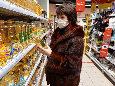 10425.02.202125.02.2021В рамках общественного контроля за выполнением Постановления Правительства Российской Федерации от 14.12.2020 № 2094, 25 февраля мобильная группа Общественной палаты г.о. Королев посетила гипермаркет «Магнит семейный» по адресу пр. Космонавтов, д.47/16 и магазин «Пятерочка», пр. Королева, д.5, и проверила цены на социально значимые продукты первой необходимости: сахар, макаронные изделия, масло растительное, муку, гречку ядрица, рис, яйца куриные.Проверка показала: В гипермаркете «Магнит семейный»:- сахар – 43,99 руб. за 1,0 кг (цена не изменилась)- макаронные изделия от 12,99 руб. за упаковку в 400 г- масло растительное от 79,99 руб. за 0,9 л (цена не изменилась)- мука от 46,99 руб. за упаковку в 1 кг (42,99 руб. за упаковку в 2 кг)- гречка ядрица от 59,99 руб. за упаковку 800 г (23.01.2021 - от 56,99 руб. за упаковку 800 г)- рис от 36,69 руб. за упаковку 800 г - яйца куриные от 59,99 руб. за десяток В магазине «Пятёрочка»:- сахар – 45,99 руб. за 1 кг (цена не изменилась)- макаронные изделия от 13,69 руб. за упаковку в 400 г- масло растительное от 83,99 руб. за 0,9 л (цена не изменилась)- мука упаковка по 1 кг – от 46,99 руб. (упаковка в 2 кг по цене 49,99 руб.)- гречка ядрица от 67,99 руб. за упаковку в 900 г- рис от 61,99 руб. за упаковку в 900 г - яйца куриные С1 от 69,99 за десяток (23.02.2021 - яйца куриные С1 от 68,99 руб. за десяток).Цены на социально значимые товары соответствуют средним по Московской области.Мониторинг цен на продукты питания будет осуществляться в течение первого квартала 2021 года.  Проверки продолжаются. (ОП)-Проверено
2 магазинаs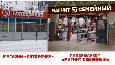 10525.02.202125.02.2021Онлайн заседание комиссии по науке (комиссия 5)-Нет ПРОТОКОЛАk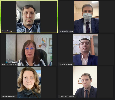 10626.02.202126.02.2021Реализация национальных проектов в области образования, культуры и здравоохранения стали сегодня основной темой в ходе рабочей встречи председателя Общественной палаты г.о.Королев Ольги Корнеевой, её заместителя Ольги Ходненко - главного врача ГАУЗ МО  "Королевская стоматологическая поликлиника" и ответственного секретаря палаты Виталия Красули.Было отмечено, участие в контроле за реализацией национальных проектов - одна из приоритетных задач Общественных палат, действующих в регионе.Участники встречи решили рассмотреть ряд вопросов, связанных со сферами культуры, образования и здравоохранения, на одном из заседаний в ближайшее время. При этом, планируется затронуть и острые вопросы, потому что задача Палаты - не только проводить общественный контроль, но и помогать в решении существующих проблем. (ОП)-k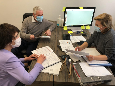 10726.02.202126.02.2021Продолжаем контролировать цены на социально значимые продукты первой необходимости в магазинах и супермаркетах города.Сегодня мобильная группа Общественной палаты г.о.Королев посетила:-  гипермаркете «Глобус», ул. Коммунальная, д.1.- магазин «Авоська», ул. Горького, д.14г и проконтролировала цены на социально значимые продукты первой необходимости.Проверка показала:В магазине «Авоська»:- сахар – от 45,90 руб. за 1 кг (цена не изменилась)- макаронные изделия от 14,90 руб. за упаковку в 400 г- масло растительное от 99,00 руб. за 0,830л- мука от 49,90 руб. за упаковку в 2 кг- гречка ядрица от 67.90 руб. за упаковку в 900 г- рис от 45,90 руб. за упаковку в 800 г (23.02.2021 – было 49,90 руб. за упаковку в 800 г)- яйца куриные С2 от 72,90 руб. за десяток (23.02.2021 было от 69,90 руб. за десяток).Цены на сахар - песок в проверенных магазинах не изменились. В гипермаркете «Глобус»:- сахар – 43,99 руб. за 1 кг (23.02.2021 - 42,99 руб. за 1 кг)- макаронные изделия от 12,89 руб. за упаковку в 400 г- масло растительное от 83,99 руб. за 0,9 л- мука от 42,99 за упаковку в 1 кг (и от 44,69 руб. за упаковку в 2 кг) - гречка ядрица от 59,99руб. за упаковку в 900 г (23.02.2021 - от 63.99руб. за упаковку в 900 г)- рис от 44,99 руб. за упаковку в 800 г- яйца куриные, С2 от 55,99 руб. за десяток.В проверенных магазинах широко действуют скидочные акции.Цены на социально значимые товары соответствуют средним по Московской области. Проверки продолжаются. (комиссия 4 + ОП)-Проверено
2 магазинаs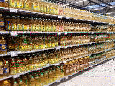 10826.02.202126.02.2021Онлайн заседание комиссии по здравоохранению (комиссия 2)-k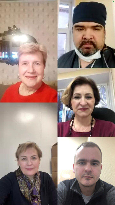 10927.02.202127.02.202127 февраля член Общественной палаты г.о. Королев Людмила Кузина приняла участие и осуществила техническое ведение тематической программы "Золотное шитьё. Первое знакомство". Гостем Клуба стал руководитель Творческой Мастерской "ДРЕВО", преподаватель золотного шитья, член Творческого Союза художников России и Союза художников народного искусства, а также создатель и руководитель фольклорно-этнографического ансамбля" Таусень" Ирина Николаева.  Зрители узнали о технике и способах золотного шитья, о дополнениях и украшениях, используемых в рамках традиции русской золотошвеи и многом другом. Также на встрече обсудили, как в современной одежде применяется золотное шитьё. Вечер сопровождался фотографическими и музыкальными материалами. (комиссия 3)-r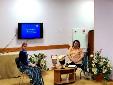 11027.02.202127.02.2021В феврале текущего года на территории г.о. Королёв завершено выполнение задач, поставленных в рамках национального проекта «Современная школа» (направление «Образование»).В результате реализовано строительство новых учебных корпусов к четырём городским школам, что позволило увеличить количество обучающихся на 1500 мест. Последним сданным объектом стала территория МБОУ «СОШ 20», где дополнительно построено современное, комфортное для учебы здание.Муниципальная Общественная палата @opkorolev ежемесячно проводила мониторинги хода выполнения столь масштабного для г.о. Королёв проекта.Сегодня можно констатировать успешное завершение строительства в сроки, установленные Главой г.о.Королёв А.Н.Ходыревым (комиссия 5)-s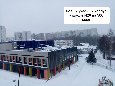 